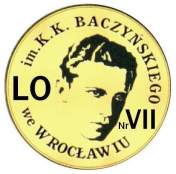 WYMAGANIA EDUKACYJNE Z JĘZYKA POLSKIEGO NIEZBĘDNE DO UZYSKANIA PRZEZ UCZNIA(przedmiot)POSZCZEGÓLNYCH ŚRÓDROCZNYCH I ROCZNYCH OCEN KLASYFIKACYJNYCH WYNIKAJĄCYCH Z REALIZOWANEGO PROGRAMU NAUCZANIA B. PAŁASZ „SZTUKA WYRAZU” GDAŃSKIE WYDAWNICTWO OŚWIATOWE (LICEUM 4-LETNIE)(autor/tytuł/wydawnictwo)	ZAKRES PODSTAWOWY	ZAKRES ROZSZERZONYSzczegółowe wymagania edukacyjne dla klasy 1A, 1B, 1B1, 1B2, 1B3, 1C, 1D, 1F, 1G, 1H, 1ISzczegółowe wymagania edukacyjne dla klasy 1A, 1B, 1B1, 1B2, 1B3, 1C, 1D, 1F, 1G, 1H, 1ISzczegółowe wymagania edukacyjne dla klasy 1A, 1B, 1B1, 1B2, 1B3, 1C, 1D, 1F, 1G, 1H, 1ISzczegółowe wymagania edukacyjne dla klasy 1A, 1B, 1B1, 1B2, 1B3, 1C, 1D, 1F, 1G, 1H, 1ISzczegółowe wymagania edukacyjne dla klasy 1A, 1B, 1B1, 1B2, 1B3, 1C, 1D, 1F, 1G, 1H, 1ISzczegółowe wymagania edukacyjne dla klasy 1A, 1B, 1B1, 1B2, 1B3, 1C, 1D, 1F, 1G, 1H, 1ISzczegółowe wymagania edukacyjne dla klasy 1A, 1B, 1B1, 1B2, 1B3, 1C, 1D, 1F, 1G, 1H, 1IOcenę niedostateczną otrzymuje uczeń, który nie spełnia wymagań edukacyjnych niezbędnych do uzyskania oceny dopuszczającej.Ocenę niedostateczną otrzymuje uczeń, który nie spełnia wymagań edukacyjnych niezbędnych do uzyskania oceny dopuszczającej.Ocenę niedostateczną otrzymuje uczeń, który nie spełnia wymagań edukacyjnych niezbędnych do uzyskania oceny dopuszczającej.Ocenę niedostateczną otrzymuje uczeń, który nie spełnia wymagań edukacyjnych niezbędnych do uzyskania oceny dopuszczającej.Ocenę niedostateczną otrzymuje uczeń, który nie spełnia wymagań edukacyjnych niezbędnych do uzyskania oceny dopuszczającej.Ocenę niedostateczną otrzymuje uczeń, który nie spełnia wymagań edukacyjnych niezbędnych do uzyskania oceny dopuszczającej.Ocenę niedostateczną otrzymuje uczeń, który nie spełnia wymagań edukacyjnych niezbędnych do uzyskania oceny dopuszczającej.Wymagania edukacyjne niezbędne do uzyskania oceny dopuszczającejWymagania edukacyjne niezbędne do uzyskania oceny dostatecznejWymagania edukacyjne niezbędne do uzyskania oceny dobrejWymagania edukacyjne niezbędne do uzyskania oceny bardzo dobrejWymagania edukacyjne niezbędne do uzyskania oceny bardzo dobrejWymagania edukacyjne niezbędne do uzyskania oceny celującejWymagania edukacyjne niezbędne do uzyskania oceny celującejI. Kształcenie literackie i kulturowe. Czytanie utworów literackich.I. Kształcenie literackie i kulturowe. Czytanie utworów literackich.I. Kształcenie literackie i kulturowe. Czytanie utworów literackich.I. Kształcenie literackie i kulturowe. Czytanie utworów literackich.I. Kształcenie literackie i kulturowe. Czytanie utworów literackich.I. Kształcenie literackie i kulturowe. Czytanie utworów literackich.I. Kształcenie literackie i kulturowe. Czytanie utworów literackich.rozumie podstawy podziału literatury na epoki;wymienia epoki literackie w porządku chronologicznym od starożytności do oświecenia;z pomocą nauczyciela sytuuje utwory literackie w poszczególnych okresach, w szczególności w: starożytności, średniowieczu, renesansie, baroku, oświeceniu;na ogół trafnie rozpoznaje konwencje literackie: realistyczną i fantastyczną;rozróżnia podstawowe gatunki epickie, liryczne, dramatyczne i częściowo gatunki synkretyczne, w tym: gatunki poznane w szkole podstawowej oraz epos, odę, tragedię antyczną, psalm, kronikę;rozpoznaje w tekście literackim środki wyrazu artystycznego poznane w szkole podstawowej oraz niektóre środki znaczeniowe (np. oksymoron), leksykalne (np. frazeologizmy),  składniowe (np. wyliczenie), i wersyfikacyjne (np. przerzutnię);przy pomocy nauczyciela interpretuje treści alegoryczne i symboliczne utworu literackiego;na ogół trafnie rozpoznaje w tekstach literackich: komizm, humor;na poziomie ogólnym rozumie pojęcie groteski i potrafi wymienić jej cechy na podstawie  Rozmowy Mistrza Polikarpa ze Śmiercią lub innego tekstu;zna i przy pomocy nauczyciela rozumie treść utworów wskazanych w podstawie programowej jako lektury obowiązkowe dla zakresu podstawowego;na poziomie ogólnym rozpoznaje tematykę i problematykę omawianych tekstów biblijnych  i antycznych, średniowiecznych, renesansowych, barokowych i oświeceniowych;na poziomie ogólnym i przy pomocy nauczyciela rozpoznaje sposoby kreowania w utworze literackim: świata przedstawionego (fabuły, bohaterów, akcji, wątków, motywów), narracji, sytuacji lirycznej;rozumie pojęcie motywu literackiego i toposu, rozpoznaje podstawowe motywy i toposy, np. danse macabre, memento mori,  theatrum mundi;z pomocą nauczyciela odwołuje się do wybranych tekstów poznanych w szkole podstawowej, w tym: trenów i pieśni Jana Kochanowskiego, bajek Ignacego Krasickiego, Dziadów cz. II oraz Pana Tadeusza Adama Mickiewicza, Zemsty Aleksandra Fredry, Balladyny Juliusza Słowackiego;podejmuje próbę porównywania utworów literackich lub ich fragmentów;przedstawia z pomocą nauczyciela propozycję odczytania utworu na poziomie dosłownym;z pomocą nauczyciela wykorzystuje w interpretacji utworów literackich kontekst historycznoliteracki i  biograficzny;rozpoznaje obecne w utworach literackich wybrane wartości uniwersalne, np. dobro, piękno; i narodowe, np. tradycja.rozumie podstawy podziału literatury na epoki: starożytność, średniowiecze, renesans, barok, oświecenie;wymienia epoki literackie w porządku chronologicznym od starożytności do oświecenia;sytuuje utwory literackie w poszczególnych okresach, w szczególności w: starożytności, średniowieczu, renesansie, baroku, oświeceniu;rozpoznaje konwencje literackie: realistyczną, fantastyczną i groteskową;rozróżnia gatunki epickie, liryczne, dramatyczne i synkretyczne, w tym: gatunki poznane  w szkole podstawowej oraz epos, odę, tragedię antyczną, psalm, kronikę, satyrę, sielankę;rozpoznaje w tekście literackim środki wyrazu artystycznego poznane w szkole podstawowej oraz środki znaczeniowe (np. oksymoron, peryfrazę, hiperbolę), leksykalne (np. frazeologizmy), składniowe (np. antytezę, paralelizm, wyliczenie, epiforę), wersyfikacyjne (np. przerzutnię); próbuje określić ich funkcje w utworze literackim;interpretuje treści alegoryczne i symboliczne utworu literackiego;rozpoznaje w tekstach literackich: ironię i autoironię, komizm, tragizm, humor, patos;rozumie pojęcie groteski i potrafi wymienić jej cechy; rozpoznaje ją w tekstach omawianych epok;wykazuje się znajomością i zrozumieniem treści utworów wskazanych w podstawie programowej jako lektury obowiązkowe; rozpoznaje tematykę i problematykę poznanych tekstów oraz jej związek z programami i ideami epoki literackiej;rozpoznaje tematykę i problematykę omawianych tekstów biblijnych i antycznych, średniowiecznych, renesansowych, barokowych i oświeceniowych;rozpoznaje sposoby kreowania w utworze literackim: świata przedstawionego (fabuły, bohaterów, akcji, wątków, motywów), narracji, sytuacji lirycznej; dokonuje próby ich interpretacji i wartościowania;rozumie pojęcie motywu literackiego i toposu, rozpoznaje podstawowe motywy i toposy: dance macabre, memento mori, ars moriendi, motyw sokoła, theatrum mundi;potrafi posłużyć się wiedzą o tekstach poznanych w szkole podstawowej, w tym: trenów i pieśni Jana Kochanowskiego, bajek Ignacego Krasickiego, Dziadów cz. II oraz Pana Tadeusza Adama Mickiewicza, Zemsty Aleksandra Fredry, Balladyny Juliusza Słowackiego;porównuje utwory literackie lub ich fragmenty, dostrzega kontynuacje i nawiązania  w porównywanych utworach;przedstawia propozycję odczytania utworu na poziomie dosłownym;wykorzystuje w interpretacji utworów literackich kontekst historycznoliteracki i  biograficzny;rozpoznaje obecne w utworach literackich wartości uniwersalne, np. dobro, piękno, altruizm, odpowiedzialność, tolerancja, i narodowe, np. tradycja, patriotyzm.rozumie podział literatury na epoki: starożytność, średniowiecze, renesans, barok, oświecenie;wymienia epoki literackie w porządku chronologicznym od starożytności do oświecenia;sytuuje utwory literackie w poszczególnych okresach, w szczególności w: starożytności, średniowieczu, renesansie, baroku, oświeceniu;rozpoznaje konwencje literackie i określa ich cechy w utworach (realistyczną, fantastyczną, symboliczną, groteskową);rozróżnia gatunki epickie, liryczne, dramatyczne i synkretyczne, w tym: gatunki poznan  w szkole podstawowej oraz epos, odę, tragedię antyczną, psalm, kronikę, satyrę, sielankę, dramat szekspirowski, a także odmiany powieści i dramatu;rozpoznaje w tekście literackim środki wyrazu artystycznego poznane w szkole podstawowej oraz środki znaczeniowe: oksymoron, peryfrazę, hiperbolę; leksykalne, w tym frazeologizmy; składniowe: antytezę, paralelizm, wyliczenie, epiforę; wersyfikacyjne,                w tym przerzutnię; określa ich funkcje;interpretuje treści alegoryczne i symboliczne utworu literackiego;rozpoznaje w tekstach literackich: ironię i autoironię, komizm, tragizm, humor, patos; określa ich funkcje w tekście;rozumie pojęcie groteski i potrafi wymienić jej cechy; rozpoznaje ją w tekstach omawianych epok oraz tekstach będących nawiązaniami;wykazuje się znajomością i zrozumieniem treści utworów wskazanych w podstawie programowej jako lektury obowiązkowe; rozpoznaje tematykę i problematykę poznanych tekstów oraz jej związek z programami i ideami epoki literackiej;rozpoznaje tematykę i problematykę poznanych tekstów oraz jej związek z programami  i ideami epoki literackiej, zjawiskami społecznymi, historycznymi, egzystencjalnymi  i estetycznymi (np. teocentryzmem, uniwersalizmem, antropocentryzmem, humanizmem, sarmatyzmem, racjonalizmem, klasycyzmem, sentymentalizmem) i poddaje ją refleksji;rozpoznaje sposoby kreowania w utworze literackim: świata przedstawionego (fabuły, bohaterów, akcji, wątków, motywów), narracji, sytuacji lirycznej; interpretuje je i wartościuje;rozumie pojęcie motywu literackiego i toposu, rozpoznaje motywy i toposy (np. motyw Apokalipsy, dance macabre, memento mori, ars moriendi, stabat mater, motyw sokoła, theatrum mundi) oraz dostrzega żywotność motywów biblijnych i antycznych w utworach literackich; określa ich rolę w tworzeniu znaczeń uniwersalnych;w interpretacji utworów literackich odwołuje się do tekstów poznanych w szkole podstawowej, w tym: trenów i pieśni Jana Kochanowskiego, bajek Ignacego Krasickiego, Dziadów cz. II oraz Pana Tadeusza Adama Mickiewicza, Zemsty Aleksandra Fredry, Balladyny Juliusza Słowackiego;porównuje utwory literackie lub ich fragmenty, dostrzega kontynuacje i nawiązania w porównywanych utworach, określa cechy wspólne i różne;przedstawia propozycję interpretacji utworu, wskazuje w tekście miejsca, które mogą stanowić argumenty na poparcie jego propozycji interpretacyjnej;wykorzystuje w interpretacji utworów literackich potrzebne konteksty, szczególnie kontekst historycznoliteracki, historyczny, kulturowy, filozoficzny, biograficzny, mitologiczny, biblijny, egzystencjalny;rozpoznaje obecne w utworach literackich wartości uniwersalne, np. prawda, dobro, piękno, altruizm, tolerancja, odpowiedzialność i narodowe, np. symbole narodowe, tradycja narodowa, patriotyzm, określa ich rolę i związek z problematyką utworu oraz znaczenie dla budowania własnego systemu wartości.rozumie podział literatury na epoki;wymienia epoki literackie w porządku chronologicznym od starożytności do oświecenia;sytuuje utwory literackie w poszczególnych okresach, w szczególności w: starożytności, średniowieczu, renesansie, baroku, oświeceniu oraz w pozostałych (dotyczy kontekstów);właściwie rozpoznaje konwencje literackie i precyzyjnie określa ich cechy w utworach (realistyczną, fantastyczną, symboliczną, groteskową);rozróżnia gatunki epickie, liryczne, dramatyczne i synkretyczne, w tym: gatunki poznane w szkole podstawowej oraz epos, odę, tragedię antyczną, psalm, kronikę, satyrę, sielankę, dramat szekspirowski, a także odmiany powieści i dramatu; wymienia ich podstawowe cechy gatunkowe;trafnie rozpoznaje w tekście literackim środki wyrazu artystycznego poznane w szkole podstawowej oraz środki znaczeniowe: oksymoron, peryfrazę, eufonię, hiperbolę; leksykalne, w tym frazeologizmy; składniowe: antytezę, paralelizm, wyliczenie, epiforę, elipsę; wersyfikacyjne, w tym przerzutnię; określa ich funkcje;samodzielnie i wnikliwie interpretuje treści alegoryczne i symboliczne utworu literackiego;rozpoznaje w tekstach literackich: ironię i autoironię, komizm, tragizm, humor, patos; określa ich funkcje w tekście i rozumie wartościujący charakter;rozumie pojęcie groteski i potrafi wymienić jej cechy; rozpoznaje ją w tekstach omawianych epok oraz tekstach będących nawiązaniami; określa jej artystyczny i wartościujący charakter;wykazuje się znajomością i zrozumieniem treści utworów wskazanych w podstawie programowej jako lektury obowiązkowe; rozpoznaje tematykę i problematykę poznanych tekstów oraz jej związek z programami i ideami epoki literackiej;poprawnie rozpoznaje tematykę i problematykę poznanych tekstów oraz jej związek  z programami epoki literackiej, zjawiskami społecznymi, historycznymi, egzystencjalnymi i estetycznymi (teocentryzm, uniwersalizm, antropocentryzm, humanizm, reformacja, kontrreformacja, sarmatyzm, klasycyzm, sentymentalizm, rokoko); poddaje ją refleksji;trafnie rozpoznaje sposoby kreowania w utworze literackim: świata przedstawionego (fabuły, bohaterów, akcji, wątków, motywów), narracji, sytuacji lirycznej; interpretuje je i wartościuje;rozumie pojęcie motywu literackiego i toposu, rozpoznaje motywy i toposy (motyw Apokalipsy, dance macabre, memento mori, ars moriendi, stabat mater, motyw sokoła, theatrum mundi) oraz dostrzega żywotność motywów biblijnych i antycznych w utworach literackich; dokładnie określa ich rolę w tworzeniu znaczeń uniwersalnych;w interpretacji utworów literackich często i poprawnie odwołuje się do tekstów poznanych w szkole podstawowej, w tym: trenów i pieśni Jana Kochanowskiego, bajek Ignacego Krasickiego, Dziadów cz. II oraz Pana Tadeusza Adama Mickiewicza, Zemsty Aleksandra Fredry, Balladyny Juliusza Słowackiego;konstruktywnie porównuje utwory literackie lub ich fragmenty, dostrzega kontynuacje  i nawiązania w porównywanych utworach, określa cechy wspólne i różne;przedstawia własną, oryginalną i rzeczową propozycję interpretacji utworu, wskazuje  w tekście miejsca, które mogą stanowić argumenty na poparcie jego propozycji interpretacyjnej;wykorzystuje w interpretacji utworów literackich potrzebne konteksty, szczególnie kontekst historycznoliteracki, historyczny, polityczny, kulturowy, filozoficzny, biograficzny, mitologiczny, biblijny, egzystencjalny i inne;trafnie rozpoznaje obecne w utworach literackich wartości uniwersalne (prawda, dobro, altruizm, piękno, tolerancja, odpowiedzialność) i narodowe (symbole narodowe, tradycja narodowa, patriotyzm); określa dokładnie ich rolę i związek z problematyką utworu oraz znaczenie dla budowania własnego systemu wartości.rozumie podział literatury na epoki;wymienia epoki literackie w porządku chronologicznym od starożytności do oświecenia;sytuuje utwory literackie w poszczególnych okresach, w szczególności w: starożytności, średniowieczu, renesansie, baroku, oświeceniu oraz w pozostałych (dotyczy kontekstów);właściwie rozpoznaje konwencje literackie i precyzyjnie określa ich cechy w utworach (realistyczną, fantastyczną, symboliczną, groteskową);rozróżnia gatunki epickie, liryczne, dramatyczne i synkretyczne, w tym: gatunki poznane w szkole podstawowej oraz epos, odę, tragedię antyczną, psalm, kronikę, satyrę, sielankę, dramat szekspirowski, a także odmiany powieści i dramatu; wymienia ich podstawowe cechy gatunkowe;trafnie rozpoznaje w tekście literackim środki wyrazu artystycznego poznane w szkole podstawowej oraz środki znaczeniowe: oksymoron, peryfrazę, eufonię, hiperbolę; leksykalne, w tym frazeologizmy; składniowe: antytezę, paralelizm, wyliczenie, epiforę, elipsę; wersyfikacyjne, w tym przerzutnię; określa ich funkcje;samodzielnie i wnikliwie interpretuje treści alegoryczne i symboliczne utworu literackiego;rozpoznaje w tekstach literackich: ironię i autoironię, komizm, tragizm, humor, patos; określa ich funkcje w tekście i rozumie wartościujący charakter;rozumie pojęcie groteski i potrafi wymienić jej cechy; rozpoznaje ją w tekstach omawianych epok oraz tekstach będących nawiązaniami; określa jej artystyczny i wartościujący charakter;wykazuje się znajomością i zrozumieniem treści utworów wskazanych w podstawie programowej jako lektury obowiązkowe; rozpoznaje tematykę i problematykę poznanych tekstów oraz jej związek z programami i ideami epoki literackiej;poprawnie rozpoznaje tematykę i problematykę poznanych tekstów oraz jej związek  z programami epoki literackiej, zjawiskami społecznymi, historycznymi, egzystencjalnymi i estetycznymi (teocentryzm, uniwersalizm, antropocentryzm, humanizm, reformacja, kontrreformacja, sarmatyzm, klasycyzm, sentymentalizm, rokoko); poddaje ją refleksji;trafnie rozpoznaje sposoby kreowania w utworze literackim: świata przedstawionego (fabuły, bohaterów, akcji, wątków, motywów), narracji, sytuacji lirycznej; interpretuje je i wartościuje;rozumie pojęcie motywu literackiego i toposu, rozpoznaje motywy i toposy (motyw Apokalipsy, dance macabre, memento mori, ars moriendi, stabat mater, motyw sokoła, theatrum mundi) oraz dostrzega żywotność motywów biblijnych i antycznych w utworach literackich; dokładnie określa ich rolę w tworzeniu znaczeń uniwersalnych;w interpretacji utworów literackich często i poprawnie odwołuje się do tekstów poznanych w szkole podstawowej, w tym: trenów i pieśni Jana Kochanowskiego, bajek Ignacego Krasickiego, Dziadów cz. II oraz Pana Tadeusza Adama Mickiewicza, Zemsty Aleksandra Fredry, Balladyny Juliusza Słowackiego;konstruktywnie porównuje utwory literackie lub ich fragmenty, dostrzega kontynuacje  i nawiązania w porównywanych utworach, określa cechy wspólne i różne;przedstawia własną, oryginalną i rzeczową propozycję interpretacji utworu, wskazuje  w tekście miejsca, które mogą stanowić argumenty na poparcie jego propozycji interpretacyjnej;wykorzystuje w interpretacji utworów literackich potrzebne konteksty, szczególnie kontekst historycznoliteracki, historyczny, polityczny, kulturowy, filozoficzny, biograficzny, mitologiczny, biblijny, egzystencjalny i inne;trafnie rozpoznaje obecne w utworach literackich wartości uniwersalne (prawda, dobro, altruizm, piękno, tolerancja, odpowiedzialność) i narodowe (symbole narodowe, tradycja narodowa, patriotyzm); określa dokładnie ich rolę i związek z problematyką utworu oraz znaczenie dla budowania własnego systemu wartości.odczytuje teksty z podstawy programowej na poziomie dosłownym, przenośnym  i symbolicznym;rozumie podział literatury na epoki;wymienia epoki literackie w porządku chronologicznym od starożytności do oświecenia;trafnie sytuuje utwory literackie w poszczególnych okresach, w szczególności w: starożytności, średniowieczu, renesansie, baroku, oświeceniu oraz w pozostałych (dotyczy kontekstów);właściwie rozpoznaje konwencje literackie i precyzyjnie określa ich cechy w utworach (realistyczną, fantastyczną, symboliczną, groteskową);rozróżnia gatunki epickie, liryczne, dramatyczne i synkretyczne, w tym: gatunki poznane  w szkole podstawowej oraz epos, odę, tragedię antyczną, psalm, kronikę, satyrę, sielankę, dramat szekspirowski, a także odmiany powieści i dramatu; wymienia ich podstawowe cechy gatunkowe;trafnie rozpoznaje w tekście literackim środki wyrazu artystycznego poznane w szkole podstawowej oraz środki znaczeniowe: oksymoron, peryfrazę, eufonię, hiperbolę; leksykalne, w tym frazeologizmy; składniowe: antytezę, paralelizm, wyliczenie, epiforę, elipsę; wersyfikacyjne, w tym przerzutnię; określa ich funkcje;samodzielnie i wnikliwie interpretuje treści alegoryczne i symboliczne utworu literackiego;trafnie rozpoznaje w tekstach literackich: ironię i autoironię, komizm, tragizm, humor, patos; określa ich funkcje w tekście i rozumie wartościujący charakter;rozumie pojęcie groteski i potrafi wymienić jej cechy; rozpoznaje ją w tekstach omawianych epok oraz tekstach będących nawiązaniami; określa jej artystyczny i wartościujący charakter;wykazuje się znajomością i zrozumieniem treści utworów wskazanych w podstawie programowej jako lektury obowiązkowe; rozpoznaje tematykę i problematykę poznanych tekstów oraz jej związek z programami i ideami epoki literackiej;poprawnie rozpoznaje tematykę i problematykę poznanych tekstów oraz jej związek  z programami epoki literackiej, zjawiskami społecznymi, historycznymi, egzystencjalnymi  i estetycznymi (teocentryzm, uniwersalizm, antropocentryzm, humanizm, reformacja, kontrreformacja, sarmatyzm, klasycyzm, sentymentalizm, rokoko); poddaje ją refleksji;trafnie rozpoznaje sposoby kreowania w utworze literackim: świata przedstawionego (fabuły, bohaterów, akcji, wątków, motywów), narracji, sytuacji lirycznej; interpretuje je i wartościuje;rozumie pojęcie motywu literackiego i toposu, rozpoznaje motywy i toposy (motyw Apokalipsy, dance macabre, memento mori, ars moriendi, stabat mater, motyw sokoła, theatrum mundi) oraz dostrzega żywotność motywów biblijnych i antycznych w utworach literackich; dokładnie określa ich rolę w tworzeniu znaczeń uniwersalnych;w interpretacji utworów literackich często i poprawnie odwołuje się do tekstów poznanych w szkole podstawowej, w tym: trenów i pieśni Jana Kochanowskiego, bajek Ignacego Krasickiego, Dziadów cz. II oraz Pana Tadeusza Adama Mickiewicza, Zemsty Aleksandra Fredry, Balladyny Juliusza Słowackiego;konstruktywnie porównuje utwory literackie lub ich fragmenty, dostrzega kontynuacje i nawiązania w porównywanych utworach, określa cechy wspólne i różne;przedstawia własną, oryginalną i rzeczową propozycję interpretacji utworu, wskazuje  w tekście miejsca, które mogą stanowić argumenty na poparcie jego propozycji interpretacyjnej;wykorzystuje w interpretacji utworów literackich potrzebne konteksty, szczególnie kontekst historycznoliteracki, historyczny, polityczny, kulturowy, filozoficzny, biograficzny, mitologiczny, biblijny, egzystencjalny i inne;trafnie rozpoznaje obecne w utworach literackich wartości uniwersalne (prawda, dobro, altruizm, piękno, tolerancja, odpowiedzialność) i narodowe (symbole narodowe, tradycja narodowa, patriotyzm); określa dokładnie ich rolę i związek z problematyką utworu oraz znaczenie dla budowania własnego systemu wartości.odczytuje teksty z podstawy programowej na poziomie dosłownym, przenośnym  i symbolicznym;rozumie podział literatury na epoki;wymienia epoki literackie w porządku chronologicznym od starożytności do oświecenia;trafnie sytuuje utwory literackie w poszczególnych okresach, w szczególności w: starożytności, średniowieczu, renesansie, baroku, oświeceniu oraz w pozostałych (dotyczy kontekstów);właściwie rozpoznaje konwencje literackie i precyzyjnie określa ich cechy w utworach (realistyczną, fantastyczną, symboliczną, groteskową);rozróżnia gatunki epickie, liryczne, dramatyczne i synkretyczne, w tym: gatunki poznane  w szkole podstawowej oraz epos, odę, tragedię antyczną, psalm, kronikę, satyrę, sielankę, dramat szekspirowski, a także odmiany powieści i dramatu; wymienia ich podstawowe cechy gatunkowe;trafnie rozpoznaje w tekście literackim środki wyrazu artystycznego poznane w szkole podstawowej oraz środki znaczeniowe: oksymoron, peryfrazę, eufonię, hiperbolę; leksykalne, w tym frazeologizmy; składniowe: antytezę, paralelizm, wyliczenie, epiforę, elipsę; wersyfikacyjne, w tym przerzutnię; określa ich funkcje;samodzielnie i wnikliwie interpretuje treści alegoryczne i symboliczne utworu literackiego;trafnie rozpoznaje w tekstach literackich: ironię i autoironię, komizm, tragizm, humor, patos; określa ich funkcje w tekście i rozumie wartościujący charakter;rozumie pojęcie groteski i potrafi wymienić jej cechy; rozpoznaje ją w tekstach omawianych epok oraz tekstach będących nawiązaniami; określa jej artystyczny i wartościujący charakter;wykazuje się znajomością i zrozumieniem treści utworów wskazanych w podstawie programowej jako lektury obowiązkowe; rozpoznaje tematykę i problematykę poznanych tekstów oraz jej związek z programami i ideami epoki literackiej;poprawnie rozpoznaje tematykę i problematykę poznanych tekstów oraz jej związek  z programami epoki literackiej, zjawiskami społecznymi, historycznymi, egzystencjalnymi  i estetycznymi (teocentryzm, uniwersalizm, antropocentryzm, humanizm, reformacja, kontrreformacja, sarmatyzm, klasycyzm, sentymentalizm, rokoko); poddaje ją refleksji;trafnie rozpoznaje sposoby kreowania w utworze literackim: świata przedstawionego (fabuły, bohaterów, akcji, wątków, motywów), narracji, sytuacji lirycznej; interpretuje je i wartościuje;rozumie pojęcie motywu literackiego i toposu, rozpoznaje motywy i toposy (motyw Apokalipsy, dance macabre, memento mori, ars moriendi, stabat mater, motyw sokoła, theatrum mundi) oraz dostrzega żywotność motywów biblijnych i antycznych w utworach literackich; dokładnie określa ich rolę w tworzeniu znaczeń uniwersalnych;w interpretacji utworów literackich często i poprawnie odwołuje się do tekstów poznanych w szkole podstawowej, w tym: trenów i pieśni Jana Kochanowskiego, bajek Ignacego Krasickiego, Dziadów cz. II oraz Pana Tadeusza Adama Mickiewicza, Zemsty Aleksandra Fredry, Balladyny Juliusza Słowackiego;konstruktywnie porównuje utwory literackie lub ich fragmenty, dostrzega kontynuacje i nawiązania w porównywanych utworach, określa cechy wspólne i różne;przedstawia własną, oryginalną i rzeczową propozycję interpretacji utworu, wskazuje  w tekście miejsca, które mogą stanowić argumenty na poparcie jego propozycji interpretacyjnej;wykorzystuje w interpretacji utworów literackich potrzebne konteksty, szczególnie kontekst historycznoliteracki, historyczny, polityczny, kulturowy, filozoficzny, biograficzny, mitologiczny, biblijny, egzystencjalny i inne;trafnie rozpoznaje obecne w utworach literackich wartości uniwersalne (prawda, dobro, altruizm, piękno, tolerancja, odpowiedzialność) i narodowe (symbole narodowe, tradycja narodowa, patriotyzm); określa dokładnie ich rolę i związek z problematyką utworu oraz znaczenie dla budowania własnego systemu wartości.I. Kształcenie literackie i kulturowe. Odbiór tekstów kultury.I. Kształcenie literackie i kulturowe. Odbiór tekstów kultury.I. Kształcenie literackie i kulturowe. Odbiór tekstów kultury.I. Kształcenie literackie i kulturowe. Odbiór tekstów kultury.I. Kształcenie literackie i kulturowe. Odbiór tekstów kultury.I. Kształcenie literackie i kulturowe. Odbiór tekstów kultury.I. Kształcenie literackie i kulturowe. Odbiór tekstów kultury.potrafi przetwarzać i układać pod względem ważności proste informacje z tekstów;przy pomocy nauczyciela analizuje strukturę tekstu: odczytuje jego sens, główną myśl, sposób prowadzenia wywodu oraz argumentację;rozpoznaje niektóre teksty retoryczne (przemówienie) i popularnonaukowe (notatka encyklopedyczna, definicja); wie, że starożytny teatr grecki wpłynął na rozwój sztuki teatralnej; z pomocą nauczyciela rozumie pojęcie katharsis;potrafi scharakteryzować główne prądy filozoficzne epoki: stoicyzm, epikureizm, humanizm, racjonalizm;zazwyczaj potrafi odczytać na poziomie dosłownym pozaliterackie teksty kultury;z reguły odróżnia dzieła kultury wysokiej od tekstów kultury popularnej.przetwarza i hierarchizuje informacje z tekstów w stopniu umożliwiającym funkcjonalne ich wykorzystanie podczas lekcji i w samodzielnej pracy;odczytuje  sens utworu, jego główną myśl, sposób prowadzenia wywodu oraz argumentację;rozpoznaje specyfikę tekstów publicystycznych, retorycznych (przemówienie)  i popularnonaukowych (notatka encyklopedyczna, definicja);określa wpływ starożytnego teatru greckiego na rozwój sztuki teatralnej; rozumie pojęcie katharsis;charakteryzuje główne prądy filozoficzne: stoicyzm, epikureizm, teocentryzm, antropocentryzm, humanizm, racjonalizm oraz określa ich wpływ na kulturę epoki;odczytuje na poziomie dosłownym pozaliterackie teksty kultury, stosując kod właściwy w danej dziedzinie sztuki;odróżnia dzieła kultury wysokiej od tekstów kultury popularnejprzetwarza i hierarchizuje informacje z tekstów, np. publicystycznych, popularnonaukowych, naukowych;analizuje strukturę tekstu: odczytuje jego sens, główną myśl, sposób prowadzenia wywodu oraz argumentację;rozpoznaje specyfikę tekstów publicystycznych, retorycznych (przemówienie), popularnonaukowych (notatka encyklopedyczna, definicja); rozpoznaje środki językowe zastosowane w tekstach;określa wpływ starożytnego teatru greckiego na rozwój sztuki teatralnej; rozumie pojęcie katharsis i charakteryzuje jego rolę w kształtowaniu odbioru dzieła;charakteryzuje główne prądy filozoficzne oraz określa ich wpływ na kulturę epoki;odczytuje pozaliterackie teksty kultury, stosując kod właściwy w danej dziedzinie sztuki;odróżnia dzieła kultury wysokiej od tekstów kultury popularnej, stosuje kryteria pozwalające odróżnić arcydzieło od kiczu.przetwarza i hierarchizuje informacje z tekstów, np. publicystycznych, popularnonaukowych, naukowych;analizuje strukturę tekstu: odczytuje jego sens, główną myśl, sposób prowadzenia wywodu oraz argumentację;rozpoznaje specyfikę tekstów publicystycznych, retorycznych (przemówienie), popularnonaukowych (notatka encyklopedyczna, definicja); rozpoznaje środki językowe zastosowane w tekstach;określa wpływ starożytnego teatru greckiego na rozwój sztuki teatralnej; rozumie pojęcie katharsis i charakteryzuje jego rolę w kształtowaniu odbioru dzieła;charakteryzuje główne prądy filozoficzne oraz określa ich wpływ na kulturę epoki;odczytuje pozaliterackie teksty kultury, stosując kod właściwy w danej dziedzinie sztuki;odróżnia dzieła kultury wysokiej od tekstów kultury popularnej, stosuje kryteria pozwalające odróżnić arcydzieło od kiczu.szybko i sprawnie przetwarza i hierarchizuje informacje z tekstów, np. publicystycznych, popularnonaukowych, naukowych;poprawnie i dokładnie analizuje strukturę tekstu: odczytuje jego sens, główną myśl, sposób prowadzenia wywodu oraz argumentację;rozpoznaje specyfikę tekstów publicystycznych, retorycznych (przemówienie), popularnonaukowych (notatka encyklopedyczna, definicja); rozpoznaje środki językowe  i ich funkcje zastosowane w tekstach; precyzyjnie określa wpływ starożytnego teatru greckiego na rozwój sztuki teatralnej;posługuje się pojęciem katharsis i charakteryzuje jego rolę w kształtowaniu odbioru dzieła;wyczerpująco charakteryzuje główne prądy filozoficzne oraz określa ich wpływ na kulturę epoki;na poziomie dosłownym i przenośnym odczytuje pozaliterackie teksty kultury, stosując kod właściwy w danej dziedzinie sztuki;odróżnia dzieła kultury wysokiej od tekstów kultury popularnej, stosuje kryteria pozwalające odróżnić arcydzieło od kiczu.szybko i sprawnie przetwarza i hierarchizuje informacje z tekstów, np. publicystycznych, popularnonaukowych, naukowych;poprawnie i dokładnie analizuje strukturę tekstu: odczytuje jego sens, główną myśl, sposób prowadzenia wywodu oraz argumentację;rozpoznaje specyfikę tekstów publicystycznych, retorycznych (przemówienie), popularnonaukowych (notatka encyklopedyczna, definicja); rozpoznaje środki językowe  i ich funkcje zastosowane w tekstach; precyzyjnie określa wpływ starożytnego teatru greckiego na rozwój sztuki teatralnej;posługuje się pojęciem katharsis i charakteryzuje jego rolę w kształtowaniu odbioru dzieła;wyczerpująco charakteryzuje główne prądy filozoficzne oraz określa ich wpływ na kulturę epoki;na poziomie dosłownym i przenośnym odczytuje pozaliterackie teksty kultury, stosując kod właściwy w danej dziedzinie sztuki;odróżnia dzieła kultury wysokiej od tekstów kultury popularnej, stosuje kryteria pozwalające odróżnić arcydzieło od kiczu.odczytuje dzieła sztuki z różnych dziedzin na poziomie dosłownym i przenośnym, porównuje ze sobą dzieła z różnych dziedzin sztuki i różnych epok;szybko i sprawnie przetwarza i hierarchizuje informacje z tekstów, np. publicystycznych, popularnonaukowych, naukowych;poprawnie i dokładnie analizuje strukturę tekstu: odczytuje jego sens, główną myśl, sposób prowadzenia wywodu oraz argumentację;rozpoznaje specyfikę tekstów publicystycznych, retorycznych (przemówienie), popularnonaukowych (notatka encyklopedyczna, definicja); rozpoznaje środki językowe  i ich funkcje zastosowane w tekstach; precyzyjnie określa wpływ starożytnego teatru greckiego na rozwój sztuki teatralnej;posługuje się pojęciem katharsis i charakteryzuje jego rolę w kształtowaniu odbioru dzieła;wyczerpująco charakteryzuje główne prądy filozoficzne oraz określa ich wpływ na kulturę epoki;na poziomie dosłownym i przenośnym odczytuje pozaliterackie teksty kultury, stosując kod właściwy w danej dziedzinie sztuki;odróżnia dzieła kultury wysokiej od tekstów kultury popularnej, stosuje kryteria pozwalające odróżnić arcydzieło od kiczu.II. Kształcenie językowe. Gramatyka języka polskiego.II. Kształcenie językowe. Gramatyka języka polskiego.II. Kształcenie językowe. Gramatyka języka polskiego.II. Kształcenie językowe. Gramatyka języka polskiego.II. Kształcenie językowe. Gramatyka języka polskiego.II. Kształcenie językowe. Gramatyka języka polskiego.II. Kształcenie językowe. Gramatyka języka polskiego.przy pomocy nauczyciela wykorzystuje wiedzę z dziedziny fleksji, słowotwórstwa, frazeologii i składni do analizy i interpretacji tekstów oraz podczas tworzenia własnych wypowiedzi;zna i potrafi rozróżnić typy zdań wielokrotnie złożonych;z pomocą nauczyciela rozpoznaje argumentacyjny charakter różnych konstrukcji składniowych;rozumie, że szyk wyrazów w zdaniu może zmieniać znaczenie wypowiedzi.wykorzystuje wiedzę z dziedziny fleksji, słowotwórstwa, frazeologii i składni w analizie i interpretacji tekstów oraz przy tworzeniu własnych wypowiedzi;zna i potrafi rozróżnić typy zdań wielokrotnie złożonych; rozpoznaje ich funkcje w tekście;potrafi wykorzystać zdania złożone podrzędnie do budowania wypowiedzi o charakterze argumentacyjnym;rozumie, że szyk wyrazów w zdaniu wpływa na znaczenie wypowiedzi.wykorzystuje wiedzę z dziedziny fleksji, słowotwórstwa, frazeologii i składni w analizie i interpretacji tekstów oraz tworzeniu własnych wypowiedzi;rozumie zróżnicowanie składniowe zdań wielokrotnie złożonych, rozpoznaje ich funkcje  w tekście i wykorzystuje je w budowie wypowiedzi o różnym charakterze;rozpoznaje argumentacyjny charakter różnych konstrukcji składniowych i ich funkcje w tekście; wykorzystuje je w budowie własnych wypowiedzi;rozumie rolę szyku wyrazów w zdaniu oraz określa rolę jego przekształceń w budowaniu znaczenia wypowiedzi.wykorzystuje wiedzę z dziedziny fleksji, słowotwórstwa, frazeologii i składni w analizie i interpretacji tekstów oraz tworzeniu własnych wypowiedzi;rozumie zróżnicowanie składniowe zdań wielokrotnie złożonych, rozpoznaje ich funkcje  w tekście i wykorzystuje je w budowie wypowiedzi o różnym charakterze;rozpoznaje argumentacyjny charakter różnych konstrukcji składniowych i ich funkcje w tekście; wykorzystuje je w budowie własnych wypowiedzi;rozumie rolę szyku wyrazów w zdaniu oraz określa rolę jego przekształceń w budowaniu znaczenia wypowiedzi.funkcjonalnie wykorzystuje wiedzę z dziedziny fleksji, słowotwórstwa, frazeologii i składni w analizie i interpretacji tekstów oraz tworzeniu własnych wypowiedzi;rozumie zróżnicowanie składniowe zdań wielokrotnie złożonych, rozpoznaje ich funkcje w tekście i trafnie wykorzystuje je w budowie wypowiedzi o różnym charakterze;rozpoznaje argumentacyjny charakter różnych konstrukcji składniowych i ich funkcje  w tekście; wykorzystuje je w budowie własnych wypowiedzi;rozumie rolę szyku wyrazów w zdaniu oraz określa rolę jego przekształceń w budowaniu znaczenia wypowiedzi.funkcjonalnie wykorzystuje wiedzę z dziedziny fleksji, słowotwórstwa, frazeologii i składni w analizie i interpretacji tekstów oraz tworzeniu własnych wypowiedzi;rozumie zróżnicowanie składniowe zdań wielokrotnie złożonych, rozpoznaje ich funkcje w tekście i trafnie wykorzystuje je w budowie wypowiedzi o różnym charakterze;rozpoznaje argumentacyjny charakter różnych konstrukcji składniowych i ich funkcje  w tekście; wykorzystuje je w budowie własnych wypowiedzi;rozumie rolę szyku wyrazów w zdaniu oraz określa rolę jego przekształceń w budowaniu znaczenia wypowiedzi.świadomie i funkcjonalnie stosuje zasady zróżnicowania językowego;samodzielnie wzbogaca swoją wiedzę o języku;funkcjonalnie wykorzystuje wiedzę z dziedziny fleksji, słowotwórstwa, frazeologii i składni w analizie i interpretacji tekstów oraz tworzeniu własnych wypowiedzi;rozumie zróżnicowanie składniowe zdań wielokrotnie złożonych, rozpoznaje ich funkcje w tekście i trafnie wykorzystuje je w budowie wypowiedzi o różnym charakterze;rozpoznaje argumentacyjny charakter różnych konstrukcji składniowych i ich funkcje  w tekście; wykorzystuje je w budowie własnych wypowiedzi;rozumie rolę szyku wyrazów w zdaniu oraz określa rolę jego przekształceń w budowaniu znaczenia wypowiedzi.świadomie i funkcjonalnie stosuje zasady zróżnicowania językowego;samodzielnie wzbogaca swoją wiedzę o języku;funkcjonalnie wykorzystuje wiedzę z dziedziny fleksji, słowotwórstwa, frazeologii i składni w analizie i interpretacji tekstów oraz tworzeniu własnych wypowiedzi;rozumie zróżnicowanie składniowe zdań wielokrotnie złożonych, rozpoznaje ich funkcje w tekście i trafnie wykorzystuje je w budowie wypowiedzi o różnym charakterze;rozpoznaje argumentacyjny charakter różnych konstrukcji składniowych i ich funkcje  w tekście; wykorzystuje je w budowie własnych wypowiedzi;rozumie rolę szyku wyrazów w zdaniu oraz określa rolę jego przekształceń w budowaniu znaczenia wypowiedzi.II. Kształcenie językowe. Zróżnicowanie języka.II. Kształcenie językowe. Zróżnicowanie języka.II. Kształcenie językowe. Zróżnicowanie języka.II. Kształcenie językowe. Zróżnicowanie języka.II. Kształcenie językowe. Zróżnicowanie języka.II. Kształcenie językowe. Zróżnicowanie języka.II. Kształcenie językowe. Zróżnicowanie języka.rozróżnia pojęcie stylu i stylizacji;na poziomie ogólnym potrafi określić podstawowe znaczenie zapożyczeń w tekście;zna wybrane biblizmy, mitologizmy, sentencje i aforyzmy wywodzące się z mitologii, Biblii oraz polskiej tradycji ludowej;rozpoznaje stylizację biblijną;częściowo rozpoznaje słownictwo o charakterze wartościującym.rozróżnia pojęcie stylu i stylizacji; potrafi odnaleźć w utworze stylizację biblijną;określa rodzaje zapożyczeń w języku polskim;zna i rozumie biblizmy, mitologizmy, sentencje, przysłowia i aforyzmy obecne w literaturze;rozpoznaje rodzaje stylizacji (biblijna, mitologiczna) oraz określa ich funkcje w tekście;rozpoznaje słownictwo o charakterze wartościującym; odróżnia słownictwo neutralne od słownictwa o zabarwieniu emocjonalnym.definiuje i rozróżnia pojęcie stylu i stylizacji biblijnej, rozumie ich znaczenie w tekście;poprawnie określa rodzaje zapożyczeń i próbuje określić sposób ich funkcjonowania w polszczyźnie poznanych epok; zna, rozumie i wykorzystuje biblizmy, mitologizmy, sentencje, przysłowia i aforyzmy obecne w polskim dziedzictwie kulturowym;poprawnie rozpoznaje i nazywa  rodzaje stylizacji (biblijna, mitologiczna itp.) oraz określa ich funkcje w tekście;rozpoznaje słownictwo o charakterze wartościującym; odróżnia słownictwo neutralne od słownictwa o zabarwieniu emocjonalnym, oficjalne od potocznego.posługuje się pojęciami stylu i stylizacji, rozumie ich znaczenie w tekście;dokładnie określa rodzaje zapożyczeń i sposób ich funkcjonowania w polszczyźnie poznanych epok; odnosi wskazane zjawiska do współczesnej polszczyzny;zna, rozumie i funkcjonalnie wykorzystuje biblizmy, mitologizmy, sentencje, przysłowia  i aforyzmy obecne w polskim dziedzictwie kulturowym;rozpoznaje rodzaje stylizacji (biblijna, mitologiczna itp.) oraz trafnie określa ich funkcje w tekście;rozpoznaje słownictwo o charakterze wartościującym; odróżnia słownictwo neutralne od słownictwa o zabarwieniu emocjonalnym, oficjalne od potocznego.posługuje się pojęciami stylu i stylizacji, rozumie ich znaczenie w tekście;dokładnie określa rodzaje zapożyczeń i sposób ich funkcjonowania w polszczyźnie poznanych epok; odnosi wskazane zjawiska do współczesnej polszczyzny;zna, rozumie i funkcjonalnie wykorzystuje biblizmy, mitologizmy, sentencje, przysłowia  i aforyzmy obecne w polskim dziedzictwie kulturowym;rozpoznaje rodzaje stylizacji (biblijna, mitologiczna itp.) oraz trafnie określa ich funkcje w tekście;rozpoznaje słownictwo o charakterze wartościującym; odróżnia słownictwo neutralne od słownictwa o zabarwieniu emocjonalnym, oficjalne od potocznego.świadomie i funkcjonalnie stosuje zasady komunikacji wypowiedzi i kultury języka;zna, rozumie i stosuje pojęcie znaku językowego oraz języka jako systemu znaków; trafnie rozróżnia typy znaków i określa ich funkcje w tekście;sprawnie posługuje się pojęciem aktu komunikacji językowej oraz jego składowymi (komunikat, nadawca, odbiorca, kod, kontekst, kontakt);rozpoznaje i określa funkcje tekstu (informatywną, poetycką, metajęzykową, ekspresywną, impresywną – w tym perswazyjną);rozpoznaje i nazywa zjawiska powodujące niejednoznaczność wypowiedzi (paradoksy), dba o jasność i precyzję komunikatu;sprawnie posługuje się różnymi odmianami polszczyzny w zależności od sytuacji komunikacyjnej;stosuje zasady etyki wypowiedzi; wartościuje wypowiedzi językowe, stosując kryteria, np. prawda – fałsz, poprawność – niepoprawność;w wypowiedziach ustnych i pisemnych stosuje zasady etykiety językowej w wypowiedziach ustnych i pisemnych odpowiednio do sytuacji;wyczerpująco charakteryzuje zmiany w komunikacji językowej związane z rozwojem jej form (np. komunikacji internetowej).świadomie i funkcjonalnie stosuje zasady komunikacji wypowiedzi i kultury języka;zna, rozumie i stosuje pojęcie znaku językowego oraz języka jako systemu znaków; trafnie rozróżnia typy znaków i określa ich funkcje w tekście;sprawnie posługuje się pojęciem aktu komunikacji językowej oraz jego składowymi (komunikat, nadawca, odbiorca, kod, kontekst, kontakt);rozpoznaje i określa funkcje tekstu (informatywną, poetycką, metajęzykową, ekspresywną, impresywną – w tym perswazyjną);rozpoznaje i nazywa zjawiska powodujące niejednoznaczność wypowiedzi (paradoksy), dba o jasność i precyzję komunikatu;sprawnie posługuje się różnymi odmianami polszczyzny w zależności od sytuacji komunikacyjnej;stosuje zasady etyki wypowiedzi; wartościuje wypowiedzi językowe, stosując kryteria, np. prawda – fałsz, poprawność – niepoprawność;w wypowiedziach ustnych i pisemnych stosuje zasady etykiety językowej w wypowiedziach ustnych i pisemnych odpowiednio do sytuacji;wyczerpująco charakteryzuje zmiany w komunikacji językowej związane z rozwojem jej form (np. komunikacji internetowej).II. Kształcenie językowe. Komunikacja językowa i kultura języka.II. Kształcenie językowe. Komunikacja językowa i kultura języka.II. Kształcenie językowe. Komunikacja językowa i kultura języka.II. Kształcenie językowe. Komunikacja językowa i kultura języka.II. Kształcenie językowe. Komunikacja językowa i kultura języka.II. Kształcenie językowe. Komunikacja językowa i kultura języka.II. Kształcenie językowe. Komunikacja językowa i kultura języka.rozumie pojęcie znaku językowego;wie, że język to system znaków;zna pojęcie aktu komunikacji językowej;potrafi wymienić wybrane funkcje tekstu (informatywną, poetycką, metajęzykową, ekspresywną, impresywną – w tym perswazyjną);rozpoznaje z pomocą nauczyciela niektóre zjawiska powodujące niejednoznaczność wypowiedzi (np. paradoks);stosuje niektóre zasady etyki wypowiedzi; wartościuje wybrane wypowiedzi językowe, stosując przejrzyste (jednoznaczne) kryteria, np. prawda – fałsz, poprawność – niepoprawność;na ogół stosuje zasady etykiety językowej w wypowiedziach ustnych i pisemnych odpowiednio do sytuacji;z pomocą nauczyciela dostrzega zmiany w komunikacji językowej związane z rozwojem jej form (np. komunikacji internetowej).zna, rozumie i stosuje pojęcie znaku językowego oraz języka jako systemu znaków; rozróżnia typy znaków i określa ich funkcje w tekście;zna pojęcie aktu komunikacji językowej oraz jego składowe (komunikat, nadawca, odbiorca, kod, kontekst, kontakt);rozpoznaje i określa funkcje tekstu (informatywną, poetycką, metajęzykową, ekspresywną, impresywną – w tym perswazyjną);rozpoznaje niektóre zjawiska powodujące niejednoznaczność wypowiedzi, np. paradoksy, homonimie;stara się posługiwać różnymi odmianami polszczyzny w zależności od sytuacji komunikacyjnej;stosuje zasady etyki wypowiedzi;w wypowiedziach ustnych i pisemnych stosuje zasady etykiety językowej odpowiednio do sytuacji;dostrzega zmiany w komunikacji językowej związane z rozwojem jej form (np. komunikacji internetowej).zna, rozumie i stosuje pojęcie znaku językowego oraz języka jako systemu znaków; rozróżnia typy znaków i określa ich funkcje w tekście;zna i rozumie pojęcie aktu komunikacji językowej oraz jego składowe (komunikat, nadawca, odbiorca, kod, kontekst, kontakt);rozpoznaje i określa funkcje tekstu (informatywną, poetycką, metajęzykową, ekspresywną, impresywną – w tym perswazyjną);rozpoznaje zjawiska powodujące niejednoznaczność wypowiedzi (np. paradoks,), dba  o jasność i precyzję komunikatu;posługuje się różnymi odmianami polszczyzny w zależności od sytuacji komunikacyjnej;odróżnia zamierzoną innowację językową od błędu językowego; stosuje zasady etyki wypowiedzi; wartościuje wypowiedzi językowe, stosując kryteria, np. prawda – fałsz, poprawność – niepoprawność;w wypowiedziach ustnych i pisemnych stosuje zasady etykiety językowej odpowiednio do sytuacji;charakteryzuje zmiany w komunikacji językowej związane z rozwojem jej form (np. komunikacji internetowej).zna, rozumie i stosuje pojęcie znaku językowego oraz języka jako systemu znaków; trafnie rozróżnia typy znaków i określa ich funkcje w tekście;posługuje się pojęciem aktu komunikacji językowej oraz jego składowymi (komunikat, nadawca, odbiorca, kod, kontekst, kontakt);rozpoznaje i określa funkcje tekstu (informatywną, poetycką, metajęzykową, ekspresywną, impresywną – w tym perswazyjną);rozpoznaje i nazywa zjawiska powodujące niejednoznaczność wypowiedzi (paradoksy), dba o jasność i precyzję komunikatu;sprawnie posługuje się różnymi odmianami polszczyzny w zależności od sytuacji komunikacyjnej;stosuje zasady etyki wypowiedzi; wartościuje wypowiedzi językowe, stosując kryteria, np. prawda – fałsz, poprawność – niepoprawność;w wypowiedziach ustnych i pisemnych stosuje zasady etykiety językowej w wypowiedziach ustnych i pisemnych odpowiednio do sytuacji;wyczerpująco charakteryzuje zmiany w komunikacji językowej związane z rozwojem jej form (np. komunikacji internetowej).zna, rozumie i stosuje pojęcie znaku językowego oraz języka jako systemu znaków; trafnie rozróżnia typy znaków i określa ich funkcje w tekście;posługuje się pojęciem aktu komunikacji językowej oraz jego składowymi (komunikat, nadawca, odbiorca, kod, kontekst, kontakt);rozpoznaje i określa funkcje tekstu (informatywną, poetycką, metajęzykową, ekspresywną, impresywną – w tym perswazyjną);rozpoznaje i nazywa zjawiska powodujące niejednoznaczność wypowiedzi (paradoksy), dba o jasność i precyzję komunikatu;sprawnie posługuje się różnymi odmianami polszczyzny w zależności od sytuacji komunikacyjnej;stosuje zasady etyki wypowiedzi; wartościuje wypowiedzi językowe, stosując kryteria, np. prawda – fałsz, poprawność – niepoprawność;w wypowiedziach ustnych i pisemnych stosuje zasady etykiety językowej w wypowiedziach ustnych i pisemnych odpowiednio do sytuacji;wyczerpująco charakteryzuje zmiany w komunikacji językowej związane z rozwojem jej form (np. komunikacji internetowej).świadomie i funkcjonalnie stosuje zasady ortografii i interpunkcji;zna zasady interpunkcji  i wykorzystuje jej składniowo-znaczeniowy charakter do uwypuklenia sensów redagowanego przez siebie tekstu.świadomie i funkcjonalnie stosuje zasady ortografii i interpunkcji;zna zasady interpunkcji  i wykorzystuje jej składniowo-znaczeniowy charakter do uwypuklenia sensów redagowanego przez siebie tekstu.II. Kształcenie językowe. Ortografia i interpunkcja.II. Kształcenie językowe. Ortografia i interpunkcja.II. Kształcenie językowe. Ortografia i interpunkcja.II. Kształcenie językowe. Ortografia i interpunkcja.II. Kształcenie językowe. Ortografia i interpunkcja.II. Kształcenie językowe. Ortografia i interpunkcja.II. Kształcenie językowe. Ortografia i interpunkcja.stosuje podstawowe zasady ortografii poznane w szkole podstawowej; wykorzystuje podstawowe zasady interpunkcji w zdaniach złożonych (oddzielanie przecinkiem zdań składowych).wykorzystuje zasady ortograficzne poznane w szkole podstawowej;tworzy wypowiedzi, stosując zasady ortografii i interpunkcji języka polskiego.poprawnie stosuje zasady ortografii i interpunkcji poznane w szkole podstawowej; wykorzystuje składniowo-znaczeniowy charakter interpunkcji do uwypuklenia sensów redagowanego przez siebie tekstu.poprawnie stosuje zasady ortografii i interpunkcji poznane w szkole podstawowej;zna zasady interpunkcji  i wykorzystuje jej składniowo-znaczeniowy charakter do uwypuklenia sensów redagowanego przez siebie tekstu.poprawnie stosuje zasady ortografii i interpunkcji poznane w szkole podstawowej;zna zasady interpunkcji  i wykorzystuje jej składniowo-znaczeniowy charakter do uwypuklenia sensów redagowanego przez siebie tekstu.świadomie i funkcjonalnie stosuje zasady ortografii i interpunkcji;zna zasady interpunkcji  i wykorzystuje jej składniowo-znaczeniowy charakter do uwypuklenia sensów redagowanego przez siebie tekstu.świadomie i funkcjonalnie stosuje zasady ortografii i interpunkcji;zna zasady interpunkcji  i wykorzystuje jej składniowo-znaczeniowy charakter do uwypuklenia sensów redagowanego przez siebie tekstu.III. Tworzenie wypowiedzi. Elementy retoryki.III. Tworzenie wypowiedzi. Elementy retoryki.III. Tworzenie wypowiedzi. Elementy retoryki.III. Tworzenie wypowiedzi. Elementy retoryki.III. Tworzenie wypowiedzi. Elementy retoryki.III. Tworzenie wypowiedzi. Elementy retoryki.III. Tworzenie wypowiedzi. Elementy retoryki.przy pomocy nauczyciela formułuje tezy i argumenty w wypowiedzi ustnej i pisemnej;próbuje określać cele perswazyjne w wypowiedzi literackiej i nieliterackiej;na ogół rozumie i próbuje stosować  w tekstach retorycznych zasadę kompozycyjną (np. teza, argumenty, apel, pointa);przy pomocy nauczyciela potrafi wskazać użyte w tekście środki retoryczne: powtórzenie, anafora, epifora, pytanie retoryczne, apostrofa,  wyliczenie,  wykrzyknienie;potrafi wyróżnić argumenty w swojej wypowiedzi pisemnej;przy pomocy nauczyciela próbuje zrozumieć, na czym polega logika i konsekwencja toku rozumowania w wypowiedziach argumentacyjnych.formułuje tezy i argumenty w samodzielnie stworzonej wypowiedzi ustnej i pisemnej;wskazuje i rozróżnia cele perswazyjne w wypowiedzi literackiej i nieliterackiej;rozumie i stosuje w tekstach retorycznych zasadę kompozycyjną (np. teza, argumenty, apel, pointa); zna podstawowe środki retoryczne (powtórzenie, anafora, epifora, pytanie retoryczne, apostrofa, apel, wyliczenie, paralelizm, wykrzyknienie, czasowniki w 1 osobie liczby pojedynczej i liczby mnogiej, inwersja);rozróżnia typy argumentów (rzeczowe, logiczne, emocjonalne – pozamerytoryczne);rozumie, na czym polega logika i konsekwencja toku rozumowania w wypowiedziach argumentacyjnych i stosuje je we własnych tekstachformułuje tezy i argumenty w wypowiedzi ustnej i pisemnej przy użyciu odpowiednich konstrukcji składniowych;wskazuje i rozróżnia cele perswazyjne w wypowiedzi literackiej i nieliterackiej;rozumie i stosuje w tekstach retorycznych zasadę kompozycyjną (np. teza, argumenty, apel, pointa);wyjaśnia, w jaki sposób użyte środki retoryczne (np. pytania retoryczne, wyliczenia, wykrzyknienia, paralelizmy, powtórzenia, apostrofy, przerzutnie, inwersje) oddziałują na odbiorcę;rozróżnia typy argumentów (merytoryczne, logiczne, pozamerytoryczne), w tym argumenty pozamerytoryczne (np. odwołujące się do litości, niewiedzy, groźby, autorytetu, argumenty ad personam);rozumie, na czym polega logika i konsekwencja toku rozumowania w wypowiedziach argumentacyjnych, i stosuje je we własnych tekstach;odróżnia dyskusję od sporu i kłótni;rozpoznaje elementy erystyki w dyskusji i ocenia je pod względem etycznym.formułuje tezy i argumenty w wypowiedzi ustnej i pisemnej przy użyciu odpowiednich konstrukcji składniowych;wskazuje i rozróżnia cele perswazyjne w wypowiedzi literackiej i nieliterackiej;rozumie i stosuje w tekstach retorycznych zasadę kompozycyjną (np. teza, argumenty, apel, pointa);wyjaśnia, w jaki sposób użyte środki retoryczne (np. pytania retoryczne, wyliczenia, wykrzyknienia, paralelizmy, powtórzenia, apostrofy, przerzutnie, inwersje) oddziałują na odbiorcę;rozróżnia typy argumentów (merytoryczne, logiczne, pozamerytoryczne), w tym argumenty pozamerytoryczne (np. odwołujące się do litości, niewiedzy, groźby, autorytetu, argumenty ad personam);rozumie, na czym polega logika i konsekwencja toku rozumowania w wypowiedziach argumentacyjnych, i stosuje je we własnych tekstach;odróżnia dyskusję od sporu i kłótni;rozpoznaje elementy erystyki w dyskusji oraz ocenia je pod względem etycznym.formułuje tezy i argumenty w wypowiedzi ustnej i pisemnej przy użyciu odpowiednich konstrukcji składniowych;wskazuje i rozróżnia cele perswazyjne w wypowiedzi literackiej i nieliterackiej;rozumie i stosuje w tekstach retorycznych zasadę kompozycyjną (np. teza, argumenty, apel, pointa);wyjaśnia, w jaki sposób użyte środki retoryczne (np. pytania retoryczne, wyliczenia, wykrzyknienia, paralelizmy, powtórzenia, apostrofy, przerzutnie, inwersje) oddziałują na odbiorcę;rozróżnia typy argumentów (merytoryczne, logiczne, pozamerytoryczne), w tym argumenty pozamerytoryczne (np. odwołujące się do litości, niewiedzy, groźby, autorytetu, argumenty ad personam);rozumie, na czym polega logika i konsekwencja toku rozumowania w wypowiedziach argumentacyjnych, i stosuje je we własnych tekstach;odróżnia dyskusję od sporu i kłótni;rozpoznaje elementy erystyki w dyskusji oraz ocenia je pod względem etycznym.formułuje tezy i argumenty w wypowiedzi ustnej i pisemnej przy użyciu odpowiednich konstrukcji składniowych;wskazuje i rozróżnia cele perswazyjne w wypowiedzi literackiej i nieliterackiej;rozumie i stosuje w tekstach retorycznych zasadę kompozycyjną (np. teza, argumenty, apel, pointa);wyjaśnia, w jaki sposób użyte środki retoryczne (np. pytania retoryczne, wyliczenia, wykrzyknienia, paralelizmy, powtórzenia, apostrofy, przerzutnie, inwersje) oddziałują na odbiorcę;rozróżnia typy argumentów (merytoryczne, logiczne, pozamerytoryczne), w tym argumenty pozamerytoryczne (np. odwołujące się do litości, niewiedzy, groźby, autorytetu, argumenty ad personam);rozumie, na czym polega logika i konsekwencja toku rozumowania w wypowiedziach argumentacyjnych, i stosuje je we własnych tekstach;odróżnia dyskusję od sporu i kłótni;rozpoznaje elementy erystyki w dyskusji oraz ocenia je pod względem etycznym.formułuje tezy i argumenty w wypowiedzi ustnej i pisemnej przy użyciu odpowiednich konstrukcji składniowych;wskazuje i rozróżnia cele perswazyjne w wypowiedzi literackiej i nieliterackiej;rozumie i stosuje w tekstach retorycznych zasadę kompozycyjną (np. teza, argumenty, apel, pointa);wyjaśnia, w jaki sposób użyte środki retoryczne (np. pytania retoryczne, wyliczenia, wykrzyknienia, paralelizmy, powtórzenia, apostrofy, przerzutnie, inwersje) oddziałują na odbiorcę;rozróżnia typy argumentów (merytoryczne, logiczne, pozamerytoryczne), w tym argumenty pozamerytoryczne (np. odwołujące się do litości, niewiedzy, groźby, autorytetu, argumenty ad personam);rozumie, na czym polega logika i konsekwencja toku rozumowania w wypowiedziach argumentacyjnych, i stosuje je we własnych tekstach;odróżnia dyskusję od sporu i kłótni;rozpoznaje elementy erystyki w dyskusji oraz ocenia je pod względem etycznym.III. Tworzenie wypowiedzi. Mówienie i pisanie.III. Tworzenie wypowiedzi. Mówienie i pisanie.III. Tworzenie wypowiedzi. Mówienie i pisanie.III. Tworzenie wypowiedzi. Mówienie i pisanie.III. Tworzenie wypowiedzi. Mówienie i pisanie.III. Tworzenie wypowiedzi. Mówienie i pisanie.III. Tworzenie wypowiedzi. Mówienie i pisanie.ma swoje racjonalne zdanie, ale nie zawsze potrafi je uzasadnić;zazwyczaj umie zbudować wypowiedź z uwzględnieniem celu i adresata;na ogół potrafi dostrzec przejawy agresji językowej;przy pomocy nauczyciela formułuje pytania, odpowiedzi, oceny, redaguje proste  informacje;z pomocą nauczyciela tworzy wypowiedzi w następujących formach gatunkowych: wypowiedź o charakterze argumentacyjnym, definicja, hasło encyklopedyczne, notatka syntetyzująca;z pomocą nauczyciela odróżnia streszczenie od parafrazy;z pomocą nauczyciela tworzy plan kompozycyjny tekstów o charakterze argumentacyjnym;próbuje stosować retoryczne zasady kompozycyjne w tworzeniu własnego tekstu;wygłasza mowę, popełniając błędy, które nie zakłócają komunikatywności;z pomocą nauczyciela interpretuje tekst, formułuje argumenty na podstawie tekstu oraz znanych kontekstów, w tym własnego doświadczenia, próbuje przeprowadzić logiczny wywód służący uprawomocnieniu formułowanych sądów;zna zasady poprawności językowej i stylistycznej i próbuje je stosować w tworzeniu własnego tekstu;wykorzystuje wiedzę o języku w pracy redakcyjnej nad tekstem własnym.zgadza się z cudzymi poglądami lub podejmuje próbę polemiki z nimi, uzasadniając własne zdanie;budując wypowiedź, określa jej cel, adresata i funkcję, którą ma spełnić;dostrzega przejawy agresji językowej;zgodnie z normami formułuje pytania, odpowiedzi, oceny, redaguje informacje, uzasadnienia, komentarze, głos w dyskusji;tworzy wypowiedzi w następujących formach gatunkowych: wypowiedź o charakterze argumentacyjnym, definicja, hasło encyklopedyczne, notatka syntetyzująca;odróżnia streszczenie od parafrazy;tworzy plan kompozycyjny tekstów o charakterze argumentacyjnym;stosuje retoryczne zasady kompozycyjne w tworzeniu własnego tekstu; wygłasza mowę z zastosowaniem środków pozajęzykowych;interpretuje tekst, formułuje argumenty na podstawie tekstu oraz znanych kontekstów,          w tym własnego doświadczenia, przeprowadza logiczny wywód służący uprawomocnieniu formułowanych sądów;zna zasady poprawności językowej i stylistycznej i stosuje je w tworzeniu własnego tekstu;wykorzystuje wiedzę o języku w pracy redakcyjnej nad tekstem własnym, stosuje kryteria poprawności językowej.zgadza się z cudzymi poglądami lub polemizuje z nimi, rzeczowo uzasadniając własne zdanie;buduje wypowiedź w sposób świadomy, ze znajomością jej funkcji językowej, z uwzględnieniem celu i adresata, z zachowaniem zasad retoryki;reaguje na przejawy agresji językowej, np. zadając pytania, prosząc o rozwinięcie lub uzasadnienie stanowiska, wykazując sprzeczność wypowiedzi;zgodnie z normami formułuje pytania, odpowiedzi, oceny, redaguje informacje, uzasadnienia, komentarze, głos w dyskusji;tworzy poprawne, spójne wypowiedzi w następujących formach gatunkowych: wypowiedź o charakterze argumentacyjnym, definicja, hasło encyklopedyczne, notatka syntetyzująca;sprawnie odróżnia streszczenie od parafrazy; funkcjonalnie stosuje je w zależności od celu wypowiedzi;poprawnie tworzy plan kompozycyjny tekstów o charakterze argumentacyjnym;poprawnie stosuje retoryczne zasady kompozycyjne w tworzeniu własnego tekstu; wygłasza mowę z uwzględnieniem środków pozajęzykowych (mimika, gesty, modulacja głosu);samodzielnie interpretuje tekst, formułuje argumenty na podstawie tekstu oraz znanych kontekstów, w tym własnego doświadczenia, przeprowadza logiczny wywód służący uprawomocnieniu formułowanych sądów;poprawnie stosuje zasady poprawności językowej i stylistycznej w tworzeniu własnego tekstu; potrafi weryfikować własne decyzje poprawnościowe;wykorzystuje wiedzę o języku w pracy redakcyjnej nad tekstem własnym, dokonuje korekty tekstu własnego, stosuje kryteria poprawności językowej.zgadza się z cudzymi poglądami lub polemizuje z nimi, rzeczowo uzasadniając własne zdanie;buduje wypowiedź w sposób świadomy, ze znajomością jej funkcji językowej, z uwzględnieniem celu i adresata, z zachowaniem zasad retoryki;reaguje na przejawy agresji językowej, np. zadając pytania, prosząc o rozwinięcie lub uzasadnienie stanowiska, wykazując sprzeczność wypowiedzi;zgodnie z normami formułuje pytania, odpowiedzi, oceny, redaguje informacje, uzasadnienia, komentarze, głos w dyskusji;tworzy wyczerpujące, spójne i oryginalne wypowiedzi w następujących formach gatunkowych: wypowiedź o charakterze argumentacyjnym, definicja, hasło encyklopedyczne, notatka syntetyzująca;sprawnie odróżnia streszczenie od parafrazy; funkcjonalnie stosuje je w zależności od celu wypowiedzi;tworzy plan kompozycyjny tekstów o charakterze argumentacyjnym;stosuje retoryczne zasady kompozycyjne w tworzeniu własnego tekstu; wygłasza mowę z uwzględnieniem środków retorycznych i pozajęzykowych (posługuje się modulacją głosu w celu nadania wypowiedzi odpowiedniego tonu, np. patetycznego, parodystycznego itp., stosuje odpowiednią mimikę, gestykulację);w interpretacji przedstawia propozycję odczytania tekstu na poziomie dosłownym, przenośnym i symbolicznym, formułuje argumenty na podstawie tekstu oraz znanych kontekstów, w tym własnego doświadczenia, przeprowadza logiczny wywód służący uprawomocnieniu formułowanych sądów;stosuje wszystkie zasady poprawności językowej i stylistycznej w tworzeniu własnego tekstu; potrafi weryfikować własne decyzje poprawnościowe;wykorzystuje wiedzę o języku w pracy redakcyjnej nad tekstem własnym, dokonuje korekty tekstu własnego, stosuje kryteria poprawności językowej.zgadza się z cudzymi poglądami lub polemizuje z nimi, rzeczowo uzasadniając własne zdanie;buduje wypowiedź w sposób świadomy, ze znajomością jej funkcji językowej, z uwzględnieniem celu i adresata, z zachowaniem zasad retoryki;reaguje na przejawy agresji językowej, np. zadając pytania, prosząc o rozwinięcie lub uzasadnienie stanowiska, wykazując sprzeczność wypowiedzi;zgodnie z normami formułuje pytania, odpowiedzi, oceny, redaguje informacje, uzasadnienia, komentarze, głos w dyskusji;tworzy wyczerpujące, spójne i oryginalne wypowiedzi w następujących formach gatunkowych: wypowiedź o charakterze argumentacyjnym, definicja, hasło encyklopedyczne, notatka syntetyzująca;sprawnie odróżnia streszczenie od parafrazy; funkcjonalnie stosuje je w zależności od celu wypowiedzi;tworzy plan kompozycyjny tekstów o charakterze argumentacyjnym;stosuje retoryczne zasady kompozycyjne w tworzeniu własnego tekstu; wygłasza mowę z uwzględnieniem środków retorycznych i pozajęzykowych (posługuje się modulacją głosu w celu nadania wypowiedzi odpowiedniego tonu, np. patetycznego, parodystycznego itp., stosuje odpowiednią mimikę, gestykulację);w interpretacji przedstawia propozycję odczytania tekstu na poziomie dosłownym, przenośnym i symbolicznym, formułuje argumenty na podstawie tekstu oraz znanych kontekstów, w tym własnego doświadczenia, przeprowadza logiczny wywód służący uprawomocnieniu formułowanych sądów;stosuje wszystkie zasady poprawności językowej i stylistycznej w tworzeniu własnego tekstu; potrafi weryfikować własne decyzje poprawnościowe;wykorzystuje wiedzę o języku w pracy redakcyjnej nad tekstem własnym, dokonuje korekty tekstu własnego, stosuje kryteria poprawności językowej.tworzy teksty mówione i pisane odznaczające się oryginalnością i wartościami artystycznymi;rozwija swoją twórczość (próby literackie, pisanie do gazetki szkolnej, warsztaty pisarstwa  i inne);zgadza się z cudzymi poglądami lub polemizuje z nimi, rzeczowo uzasadniając własne zdanie;buduje wypowiedź w sposób świadomy, ze znajomością jej funkcji językowej,  z uwzględnieniem celu i adresata, z zachowaniem zasad retoryki;reaguje na przejawy agresji językowej, np. zadając pytania, prosząc o rozwinięcie lub uzasadnienie stanowiska, wykazując sprzeczność wypowiedzi;zgodnie z normami formułuje pytania, odpowiedzi, oceny, redaguje informacje, uzasadnienia, komentarze, głos w dyskusji;tworzy wyczerpujące, spójne i oryginalne wypowiedzi w następujących formach gatunkowych: wypowiedź o charakterze argumentacyjnym, definicja, hasło encyklopedyczne, notatka syntetyzująca;sprawnie odróżnia streszczenie od parafrazy; funkcjonalnie stosuje je w zależności od celu wypowiedzi;tworzy plan kompozycyjny tekstów o charakterze argumentacyjnym;stosuje retoryczne zasady kompozycyjne w tworzeniu własnego tekstu; wygłasza mowę z uwzględnieniem środków retorycznych i pozajęzykowych (posługuje się modulacją głosu w celu nadania wypowiedzi odpowiedniego tonu, np. patetycznego, parodystycznego itp., stosuje odpowiednią mimikę, gestykulację);w interpretacji przedstawia propozycję odczytania tekstu na poziomie dosłownym, przenośnym i symbolicznym, formułuje argumenty na podstawie tekstu oraz znanych kontekstów, w tym własnego doświadczenia, przeprowadza logiczny wywód służący uprawomocnieniu formułowanych sądów;stosuje wszystkie zasady poprawności językowej i stylistycznej w tworzeniu własnego tekstu; potrafi weryfikować własne decyzje poprawnościowe;wykorzystuje wiedzę o języku w pracy redakcyjnej nad tekstem własnym, dokonuje korekty tekstu własnego, stosuje kryteria poprawności językowej.tworzy teksty mówione i pisane odznaczające się oryginalnością i wartościami artystycznymi;rozwija swoją twórczość (próby literackie, pisanie do gazetki szkolnej, warsztaty pisarstwa  i inne);zgadza się z cudzymi poglądami lub polemizuje z nimi, rzeczowo uzasadniając własne zdanie;buduje wypowiedź w sposób świadomy, ze znajomością jej funkcji językowej,  z uwzględnieniem celu i adresata, z zachowaniem zasad retoryki;reaguje na przejawy agresji językowej, np. zadając pytania, prosząc o rozwinięcie lub uzasadnienie stanowiska, wykazując sprzeczność wypowiedzi;zgodnie z normami formułuje pytania, odpowiedzi, oceny, redaguje informacje, uzasadnienia, komentarze, głos w dyskusji;tworzy wyczerpujące, spójne i oryginalne wypowiedzi w następujących formach gatunkowych: wypowiedź o charakterze argumentacyjnym, definicja, hasło encyklopedyczne, notatka syntetyzująca;sprawnie odróżnia streszczenie od parafrazy; funkcjonalnie stosuje je w zależności od celu wypowiedzi;tworzy plan kompozycyjny tekstów o charakterze argumentacyjnym;stosuje retoryczne zasady kompozycyjne w tworzeniu własnego tekstu; wygłasza mowę z uwzględnieniem środków retorycznych i pozajęzykowych (posługuje się modulacją głosu w celu nadania wypowiedzi odpowiedniego tonu, np. patetycznego, parodystycznego itp., stosuje odpowiednią mimikę, gestykulację);w interpretacji przedstawia propozycję odczytania tekstu na poziomie dosłownym, przenośnym i symbolicznym, formułuje argumenty na podstawie tekstu oraz znanych kontekstów, w tym własnego doświadczenia, przeprowadza logiczny wywód służący uprawomocnieniu formułowanych sądów;stosuje wszystkie zasady poprawności językowej i stylistycznej w tworzeniu własnego tekstu; potrafi weryfikować własne decyzje poprawnościowe;wykorzystuje wiedzę o języku w pracy redakcyjnej nad tekstem własnym, dokonuje korekty tekstu własnego, stosuje kryteria poprawności językowej.IV. Samokształcenie.IV. Samokształcenie.IV. Samokształcenie.IV. Samokształcenie.IV. Samokształcenie.IV. Samokształcenie.IV. Samokształcenie.potrafi uczyć się samodzielnie;próbuje porządkować informacje; w niewielkim stopniu potrafi syntetyzować poznawane treści wokół problemu, tematu, zagadnienia;rzadko korzysta z literatury naukowej lub popularnonaukowej;próbuje stosować odpowiednie cytaty w swoich wypowiedziach;w niewielkim stopniu wykorzystuje multimedialne źródła informacji (słowniki on-line, autorskie strony internetowe) do przygotowania samodzielnych zadań;gromadzi informacje potrzebne do napisania sprawdzianu lub wykonania zadania domowego.pracuje samodzielnie;przygotowuje różne formy prezentacji własnego stanowiska (wypowiedź, referat, prezentacja);porządkuje informacje w problemowe całości, np. wg epoki literackiej, autora, utworu, motywu;korzysta z literatury naukowej lub popularnonaukowej;wybiera z tekstu odpowiednie cytaty i stosuje je w wypowiedzi;wzbogaca swoją wypowiedź pozajęzykowymi środkami komunikacji (mimika, gestykulacja);wykorzystuje multimedialne źródła informacji (słowniki on-line, autorskie strony internetowe);gromadzi i na ogół trafnie przetwarza informacje w celu wykorzystywania ich podczas lekcji, zajęć pozalekcyjnych oraz pracy w domu.rozwija umiejętność pracy samodzielnej między innymi przez przygotowanie różnorodnych form prezentacji własnego stanowiska (wypowiedź, referat, prezentacja);porządkuje informacje w problemowe całości poprzez ich wartościowanie, syntetyzuje poznawane treści wokół problemu, tematu, zagadnienia oraz wykorzystuje je w swoich wypowiedziach;w celu poszerzania swojej wiedzy korzysta z literatury naukowej lub popularnonaukowej;sporządza bibliografię i przypis bibliograficzny, także źródeł elektronicznych;dokonuje selekcji źródeł;w celu wzbogacenia wypowiedzi lub jej uargumentowania potrafi wybrać z tekstu odpowiednie cytaty i zastosować je w wypowiedzi;wzbogaca swoją wypowiedź trafnie dobranymi pozajęzykowymi środkami komunikacji (mimika, gesty, modulacja głosu);w celu poszerzania swoich  wiadomości i umiejętności posługuje się słownikami ogólnymi języka polskiego oraz słownikami specjalistycznymi (np. etymologicznymi, frazeologicznymi, skrótów, gwarowymi), także w wersji on-line;przygotowując się do zajęć, wykorzystuje multimedialne źródła informacji oraz dokonuje ich oceny;gromadzi i przetwarza informacje;w sposób funkcjonalny korzysta z zasobów multimedialnych, np. z: bibliotek, słowników on-line, wydawnictw e-book, autorskich stron internetowych; dokonuje wyboru źródeł internetowych, uwzględniając kryterium poprawności rzeczowej oraz krytycznie ocenia ich zawartość;dba o rozwój swoich zainteresowań oraz popularyzację osiągnięć, wykorzystując formę projektu.rozwija umiejętność pracy samodzielnej między innymi przez przygotowanie różnorodnych form prezentacji własnego stanowiska (wypowiedź, referat, prezentacja);porządkuje informacje w problemowe całości poprzez ich wartościowanie; syntetyzuje poznawane treści wokół problemu, tematu, zagadnienia oraz wykorzystuje je w swoich wypowiedziach;w celu poszerzenia wiedzy korzysta z literatury naukowej i popularnonaukowej;podejmując próby tworzenia pracy naukowej, sporządza bibliografię i przypis bibliograficzny, także źródeł elektronicznych;dokonuje krytycznej selekcji źródeł, także elektronicznych;w celu wzbogacenia wypowiedzi lub jej uargumentowania potrafi wybrać z tekstu odpowiednie cytaty i zastosować je w wypowiedzi;wzbogaca swoją wypowiedź celowo stosowanymi i trafnie dobranymi pozajęzykowymi środkami komunikacji (mimika, gestykulacja, modulacja głosu);w celu poszerzania swoich  wiadomości i umiejętności posługuje się słownikami ogólnymi języka polskiego oraz słownikami specjalistycznymi (np. etymologicznymi, frazeologicznymi, skrótów, gwarowymi), także w wersji on-line;wykorzystuje multimedialne źródła informacji oraz dokonuje ich krytycznej oceny;gromadzi i przetwarza informacje, sporządza bazę danych;korzysta z zasobów multimedialnych, np. z: bibliotek, słowników on-line, wydawnictw        e-book, autorskich stron internetowych; dokonuje wyboru źródeł internetowych, uwzględniając kryterium poprawności rzeczowej oraz krytycznie ocenia ich zawartość;wykorzystuje formę projektu w przygotowaniu i prezentowaniu oraz popularyzowaniu swoich zainteresowań i osiągnięć.rozwija umiejętność pracy samodzielnej między innymi przez przygotowanie różnorodnych form prezentacji własnego stanowiska (wypowiedź, referat, prezentacja);porządkuje informacje w problemowe całości poprzez ich wartościowanie; syntetyzuje poznawane treści wokół problemu, tematu, zagadnienia oraz wykorzystuje je w swoich wypowiedziach;w celu poszerzenia wiedzy korzysta z literatury naukowej i popularnonaukowej;podejmując próby tworzenia pracy naukowej, sporządza bibliografię i przypis bibliograficzny, także źródeł elektronicznych;dokonuje krytycznej selekcji źródeł, także elektronicznych;w celu wzbogacenia wypowiedzi lub jej uargumentowania potrafi wybrać z tekstu odpowiednie cytaty i zastosować je w wypowiedzi;wzbogaca swoją wypowiedź celowo stosowanymi i trafnie dobranymi pozajęzykowymi środkami komunikacji (mimika, gestykulacja, modulacja głosu);w celu poszerzania swoich  wiadomości i umiejętności posługuje się słownikami ogólnymi języka polskiego oraz słownikami specjalistycznymi (np. etymologicznymi, frazeologicznymi, skrótów, gwarowymi), także w wersji on-line;wykorzystuje multimedialne źródła informacji oraz dokonuje ich krytycznej oceny;gromadzi i przetwarza informacje, sporządza bazę danych;korzysta z zasobów multimedialnych, np. z: bibliotek, słowników on-line, wydawnictw        e-book, autorskich stron internetowych; dokonuje wyboru źródeł internetowych, uwzględniając kryterium poprawności rzeczowej oraz krytycznie ocenia ich zawartość;wykorzystuje formę projektu w przygotowaniu i prezentowaniu oraz popularyzowaniu swoich zainteresowań i osiągnięć.rozwija swoje zainteresowania językiem i literaturą  na różnych zajęciach pozaszkolnych;szerzy wśród rówieśników zainteresowanie językiem polskim, literaturą i kulturą;rozwija umiejętność pracy samodzielnej między innymi przez przygotowanie różnorodnych form prezentacji własnego stanowiska (wypowiedź, referat, prezentacja);porządkuje informacje w problemowe całości poprzez ich wartościowanie; syntetyzuje poznawane treści wokół problemu, tematu, zagadnienia oraz wykorzystuje je w swoich wypowiedziach;w celu poszerzenia wiedzy korzysta z literatury naukowej i popularnonaukowej;podejmując próby tworzenia pracy naukowej, sporządza bibliografię i przypis bibliograficzny, także źródeł elektronicznych;dokonuje krytycznej selekcji źródeł, także elektronicznych;w celu wzbogacenia wypowiedzi lub jej uargumentowania potrafi wybrać z tekstu odpowiednie cytaty i zastosować je w wypowiedzi;wzbogaca swoją wypowiedź celowo stosowanymi i trafnie dobranymi pozajęzykowymi środkami komunikacji (mimika, gestykulacja, modulacja głosu);w celu poszerzania swoich  wiadomości i umiejętności posługuje się słownikami ogólnymi języka polskiego oraz słownikami specjalistycznymi (np. etymologicznymi, frazeologicznymi, skrótów, gwarowymi), także w wersji on-line;wykorzystuje multimedialne źródła informacji oraz dokonuje ich krytycznej oceny;gromadzi i przetwarza informacje, sporządza bazę danych;korzysta z zasobów multimedialnych, np. z: bibliotek, słowników on-line, wydawnictw  e-book, autorskich stron internetowych; dokonuje wyboru źródeł internetowych, uwzględniając kryterium poprawności rzeczowej oraz krytycznie ocenia ich zawartość;wykorzystuje formę projektu w przygotowaniu i prezentowaniu oraz popularyzowaniu swoich zainteresowań i osiągnięć.rozwija swoje zainteresowania językiem i literaturą  na różnych zajęciach pozaszkolnych;szerzy wśród rówieśników zainteresowanie językiem polskim, literaturą i kulturą;rozwija umiejętność pracy samodzielnej między innymi przez przygotowanie różnorodnych form prezentacji własnego stanowiska (wypowiedź, referat, prezentacja);porządkuje informacje w problemowe całości poprzez ich wartościowanie; syntetyzuje poznawane treści wokół problemu, tematu, zagadnienia oraz wykorzystuje je w swoich wypowiedziach;w celu poszerzenia wiedzy korzysta z literatury naukowej i popularnonaukowej;podejmując próby tworzenia pracy naukowej, sporządza bibliografię i przypis bibliograficzny, także źródeł elektronicznych;dokonuje krytycznej selekcji źródeł, także elektronicznych;w celu wzbogacenia wypowiedzi lub jej uargumentowania potrafi wybrać z tekstu odpowiednie cytaty i zastosować je w wypowiedzi;wzbogaca swoją wypowiedź celowo stosowanymi i trafnie dobranymi pozajęzykowymi środkami komunikacji (mimika, gestykulacja, modulacja głosu);w celu poszerzania swoich  wiadomości i umiejętności posługuje się słownikami ogólnymi języka polskiego oraz słownikami specjalistycznymi (np. etymologicznymi, frazeologicznymi, skrótów, gwarowymi), także w wersji on-line;wykorzystuje multimedialne źródła informacji oraz dokonuje ich krytycznej oceny;gromadzi i przetwarza informacje, sporządza bazę danych;korzysta z zasobów multimedialnych, np. z: bibliotek, słowników on-line, wydawnictw  e-book, autorskich stron internetowych; dokonuje wyboru źródeł internetowych, uwzględniając kryterium poprawności rzeczowej oraz krytycznie ocenia ich zawartość;wykorzystuje formę projektu w przygotowaniu i prezentowaniu oraz popularyzowaniu swoich zainteresowań i osiągnięć.Szczegółowe wymagania edukacyjne dla klasy 1ESzczegółowe wymagania edukacyjne dla klasy 1ESzczegółowe wymagania edukacyjne dla klasy 1ESzczegółowe wymagania edukacyjne dla klasy 1ESzczegółowe wymagania edukacyjne dla klasy 1EUczeń spełnia wszystkie wymagania edukacyjne dla poziomu podstawowego, a ponadto wymagania wyszczególnione poniżej. Ocenę niedostateczną otrzymuje uczeń, który nie spełnia wymagań edukacyjnych niezbędnych do uzyskania oceny dopuszczającej.Uczeń spełnia wszystkie wymagania edukacyjne dla poziomu podstawowego, a ponadto wymagania wyszczególnione poniżej. Ocenę niedostateczną otrzymuje uczeń, który nie spełnia wymagań edukacyjnych niezbędnych do uzyskania oceny dopuszczającej.Uczeń spełnia wszystkie wymagania edukacyjne dla poziomu podstawowego, a ponadto wymagania wyszczególnione poniżej. Ocenę niedostateczną otrzymuje uczeń, który nie spełnia wymagań edukacyjnych niezbędnych do uzyskania oceny dopuszczającej.Uczeń spełnia wszystkie wymagania edukacyjne dla poziomu podstawowego, a ponadto wymagania wyszczególnione poniżej. Ocenę niedostateczną otrzymuje uczeń, który nie spełnia wymagań edukacyjnych niezbędnych do uzyskania oceny dopuszczającej.Uczeń spełnia wszystkie wymagania edukacyjne dla poziomu podstawowego, a ponadto wymagania wyszczególnione poniżej. Ocenę niedostateczną otrzymuje uczeń, który nie spełnia wymagań edukacyjnych niezbędnych do uzyskania oceny dopuszczającej.Wymagania edukacyjne niezbędne do uzyskania oceny dopuszczającejWymagania edukacyjne niezbędne do uzyskania oceny dostatecznejWymagania edukacyjne niezbędne do uzyskania oceny dobrejWymagania edukacyjne niezbędne do uzyskania oceny bardzo dobrejWymagania edukacyjne niezbędne do uzyskania oceny celującejI. Kształcenie literackie i kulturowe. Czytanie utworów literackich.I. Kształcenie literackie i kulturowe. Czytanie utworów literackich.I. Kształcenie literackie i kulturowe. Czytanie utworów literackich.I. Kształcenie literackie i kulturowe. Czytanie utworów literackich.I. Kształcenie literackie i kulturowe. Czytanie utworów literackich.przy pomocy nauczyciela odczytuje tekst w jego warstwie semantycznej i semiotycznej;na poziomie ogólnym rozumie pojęcie tradycji literackiej i kulturowej, rozpoznaje wybrane elementy tradycji w utworach;na ogół rozpoznaje w utworach wybrane cechy prądów literackich i artystycznych (np. humanizm, marinizm, manieryzm, klasycyzm, sentymentalizm, rokoko);przy pomocy nauczyciela rozpoznaje mitologizację i demitologizację w utworach literackich;z pomocą nauczyciela rozpoznaje w utworach konwencje literackie obecne w tekstach antycznych, średniowiecznych, renesansowych, barokowych i oświeceniowych;na ogół rozpoznaje w tekście literackim gradację;na poziomie ogólnym rozumie pojęcie archetypu, rozpoznaje wybrane archetypy                    w utworach literackich;na poziomie ogólnym rozumie pojęcie parafrazy, parodii i trawestacji, wskazuje ich wybrane wzorce tekstowe;przy pomocy nauczyciela porównuje różnorodne propozycje odczytania tego samego utworu literackiego;na poziomie ogólnym rozumie pojęcie aluzji literackiej, rozpoznaje wybrane aluzje w utworach;na ogół rozumie i określa związek wartości poznawczych, etycznych i estetycznych w utworach literackich.odczytuje tekst w jego warstwie semantycznej i semiotycznej;rozumie pojęcie tradycji literackiej i kulturowej, rozpoznaje wybrane elementy tradycji w utworach, rozumie ich rolę w budowaniu wartości uniwersalnych;rozpoznaje w utworach cechy prądów literackich i artystycznych (np. humanizm, marinizm, manieryzm, klasycyzm, sentymentalizm, rokoko) oraz odczytuje ich funkcje;rozpoznaje mitologizację  i demitologizację w utworach literackich, rozumie ich uniwersalny charakter oraz rolę w interpretacji;na ogół rozpoznaje w utworach konwencje literackie obecne w tekstach antycznych, średniowiecznych, renesansowych, barokowych i oświeceniowych;rozpoznaje w tekście literackim gradację; określa jej funkcje;rozumie pojęcie archetypu, rozpoznaje wybrane archetypy w utworach literackich oraz określa ich rolę w tworzeniu znaczeń uniwersalnych;rozumie pojęcie parafrazy, parodii i trawestacji, wskazuje ich wzorce tekstowe; wykorzystuje te pojęcia w interpretacji utworu literackiego;porównuje różnorodne propozycje odczytania tego samego utworu literackiego;rozumie pojęcie aluzji literackiej, rozpoznaje wybrane aluzje w utworach i określa ich znaczenie w interpretacji utworów;rozumie i określa związek wartości poznawczych, etycznych i estetycznych w utworach literackich.sprawnie odczytuje tekst w jego warstwie semantycznej i semiotycznej;rozumie pojęcie tradycji literackiej i kulturowej, rozpoznaje elementy tradycji w utworach, rozumie ich rolę w budowaniu wartości uniwersalnych;rozpoznaje w utworach cechy prądów literackich i artystycznych (np. humanizm, marinizm, manieryzm, klasycyzm, sentymentalizm, rokoko) oraz odczytuje ich funkcje;poprawnie rozpoznaje mitologizację i demitologizację w utworach literackich, rozumie ich uniwersalny charakter oraz rolę w interpretacji;poprawnie rozpoznaje w utworach konwencje literackie obecne w tekstach antycznych, średniowiecznych, renesansowych, barokowych i oświeceniowych;sprawnie rozpoznaje w tekście literackim gradację; określa jej funkcje;rozumie pojęcie archetypu, rozpoznaje wybrane archetypy w utworach literackich oraz określa ich rolę w tworzeniu znaczeń uniwersalnych;rozumie pojęcie parafrazy, parodii i trawestacji, sprawnie wskazuje ich wzorce tekstowe; wykorzystuje te pojęcia w interpretacji utworu literackiego;poprawnie porównuje różnorodne propozycje odczytania tego samego utworu literackiego;rozumie pojęcie aluzji literackiej, rozpoznaje różne aluzje w utworach i określa ich znaczenie w interpretacji utworów;rozumie i poprawnie określa związek wartości poznawczych, etycznych i estetycznych w utworach literackich.samodzielnie, sprawnie odczytuje tekst w jego warstwie semantycznej i semiotycznej;dokładnie rozumie pojęcie tradycji literackiej i kulturowej, rozpoznaje i określa elementy tradycji w utworach, rozumie ich rolę w budowaniu wartości uniwersalnych;sprawnie rozpoznaje, wymienia i nazywa w utworach cechy prądów literackich                            i artystycznych (np. humanizm, marinizm, manieryzm, klasycyzm, sentymentalizm, rokoko) oraz odczytuje ich funkcje;trafnie rozpoznaje mitologizację  i demitologizację w utworach literackich, rozumie ich uniwersalny charakter oraz rolę w interpretacji;bezbłędnie rozpoznaje w utworach konwencje literackie obecne w tekstach antycznych, średniowiecznych, renesansowych, barokowych, oświeceniowych;poprawnie rozpoznaje i nazywa w tekście literackim gradację; określa jej funkcje;dokładnie rozumie pojęcie archetypu, rozpoznaje archetypy w utworach literackich oraz określa ich rolę w tworzeniu znaczeń uniwersalnych;rozumie, rozróżnia i nazywa  pojęcie parafrazy, parodii i trawestacji, sprawnie wskazuje ich wzorce tekstowe; wykorzystuje te pojęcia w interpretacji utworu literackiego;samodzielnie, wyczerpująco porównuje różnorodne propozycje odczytania tego samego utworu literackiego;dokładnie rozumie pojęcie aluzji literackiej, rozpoznaje różne aluzje w utworach i określa ich znaczenie w interpretacji utworów;dokładnie rozumie i poprawnie określa związek wartości poznawczych, etycznych i estetycznych w utworach literackich.samodzielnie, wnikliwie i nieszablonowo odczytuje tekst w jego warstwie semantycznej i semiotycznej;dokładnie rozumie pojęcie tradycji literackiej i kulturowej, rozpoznaje i w sposób wyczerpujący określa  elementy tradycji w utworach, rozumie i określa  ich rolę                       w budowaniu wartości uniwersalnych;samodzielnie, bezbłędnie  rozpoznaje, wymienia i nazywa  w utworach  cechy prądów literackich i artystycznych (np. humanizm, marinizm, manieryzm, klasycyzm, sentymentalizm, rokoko) oraz bezbłędnie odczytuje ich funkcje;trafnie, biegle  rozpoznaje mitologizację  i demitologizację w utworach literackich, dokładnie rozumie i omawia ich uniwersalny charakter oraz rolę w interpretacji;trafnie rozpoznaje w utworach konwencje literackie obecne w tekstach antycznych, średniowiecznych, renesansowych, barokowych, oświeceniowych;trafnie rozpoznaje i nazywa w tekście literackim gradację; wyczerpująco określa jej funkcje;dokładnie rozumie pojęcie archetypu, bezbłędnie rozpoznaje  archetypy w utworach literackich oraz wyczerpująco określa ich rolę w tworzeniu znaczeń uniwersalnych;dokładnie rozumie, rozróżnia i nazywa  pojęcie parafrazy, parodii i trawestacji; omawia je; sprawnie wskazuje ich wzorce tekstowe; wykorzystuje te pojęcia w interpretacji utworu literackiego;wyczerpująco i w sposób twórczy porównuje różnorodne propozycje odczytania tego samego utworu literackiego;dokładnie rozumie pojęcie aluzji literackiej, rozpoznaje różne aluzje w utworach                   i wyczerpująco określa ich znaczenie w interpretacji utworów;rozumie i trafnie określa związek wartości poznawczych, etycznych i estetycznych w utworach literackich.I. Kształcenie literackie i kulturowe. Odbiór tekstów kultury.I. Kształcenie literackie i kulturowe. Odbiór tekstów kultury.I. Kształcenie literackie i kulturowe. Odbiór tekstów kultury.I. Kształcenie literackie i kulturowe. Odbiór tekstów kultury.I. Kształcenie literackie i kulturowe. Odbiór tekstów kultury.na ogół poprawnie analizuje strukturę eseju: odczytuje zawarte w nim sensy, sposób prowadzenia wywodu, charakterystyczne cechy stylu;wykorzystuje teksty naukowe w interpretacji dzieła sztuki;przy pomocy nauczyciela rozpoznaje nawiązania do tradycji biblijnej i antycznej w kulturze współczesnej;przy pomocy nauczyciela porównuje teksty kultury, uwzględniając różnorodne konteksty;na ogół rozpoznaje i poprawnie charakteryzuje główne style w architekturze i sztuce (np. romański, gotycki, renesansowy, barokowy, klasycystyczny, rokoko);przy pomocy nauczyciela odczytuje poglądy filozoficzne zawarte w różnorodnych dziełach (np. augustynizm, tomizm, deizm, ateizm, empiryzm).analizuje strukturę eseju: odczytuje zawarte w nim sensy, sposób prowadzenia wywodu, charakterystyczne cechy stylu;wykorzystuje teksty naukowe w interpretacji dzieła sztuki;rozpoznaje nawiązania do tradycji biblijnej i antycznej w kulturze współczesnej;porównuje teksty kultury, uwzględniając różnorodne konteksty;rozpoznaje i charakteryzuje główne style w architekturze i sztuce (np. romański, gotycki, renesansowy, barokowy, klasycystyczny, rokoko);odczytuje poglądy filozoficzne zawarte w różnorodnych dziełach (np. horacjanizm, augustynizm, tomizm, deizm, ateizm, empiryzm).analizuje strukturę eseju: poprawnie odczytuje zawarte w nim sensy, sposób prowadzenia wywodu, charakterystyczne cechy stylu;w dużym stopniu wykorzystuje teksty naukowe w interpretacji dzieła sztuki;poprawnie rozpoznaje nawiązania do tradycji biblijnej i antycznej w kulturze współczesnej;sprawnie porównuje teksty kultury, uwzględniając różnorodne konteksty;poprawnie rozpoznaje i charakteryzuje główne style w architekturze i sztuce (np. romański, gotycki, renesansowy, barokowy, klasycystyczny, rokoko);poprawnie odczytuje poglądy filozoficzne zawarte w różnorodnych dziełach (np. horacjanizm, augustynizm, tomizm, deizm, ateizm, empiryzm).samodzielnie analizuje strukturę eseju: bezbłędnie odczytuje zawarte w nim sensy, sposób prowadzenia wywodu, charakterystyczne cechy stylu;świadomie i w sposób funkcjonalny  wykorzystuje teksty naukowe w interpretacji dzieła sztuki;trafnie rozpoznaje nawiązania do tradycji biblijnej i antycznej w kulturze współczesnej, podając ich źródło;samodzielnie i wyczerpująco porównuje teksty kultury, uwzględniając różnorodne konteksty;trafnie rozpoznaje i obszernie charakteryzuje główne style w architekturze i sztuce (np. romański, gotycki, renesansowy, barokowy, klasycystyczny, rokoko);trafnie odczytuje poglądy filozoficzne zawarte w różnorodnych dziełach (np. horacjanizm, augustynizm, tomizm, deizm, ateizm, empiryzm) oraz wymienia ich założenia.wyczerpująco i oryginalnie analizuje strukturę eseju: bezbłędnie odczytuje zawarte w nim sensy, sposób prowadzenia wywodu, charakterystyczne cechy stylu;świadomie i w sposób funkcjonalny  wykorzystuje teksty naukowe w interpretacji dzieła sztuki;trafnie rozpoznaje nawiązania do tradycji biblijnej i antycznej w kulturze współczesnej, podając ich źródło oraz wyjaśniając, na czym polega nawiązanie lub reinterpretacja;samodzielnie, wyczerpująco i oryginalnie porównuje teksty kultury, uwzględniając różnorodne konteksty;trafnie rozpoznaje i wyczerpująco charakteryzuje główne style w architekturze i sztuce (np. romański, gotycki, renesansowy, barokowy, klasycystyczny, rokoko);trafnie odczytuje poglądy filozoficzne zawarte w różnorodnych dziełach (np. horacjanizm, augustynizm, tomizm, deizm, ateizm, empiryzm i inne) oraz wymienia ich założenia             i przedstawicieli.II. Kształcenie językowe. Gramatyka języka polskiego.II. Kształcenie językowe. Gramatyka języka polskiego.II. Kształcenie językowe. Gramatyka języka polskiego.II. Kształcenie językowe. Gramatyka języka polskiego.II. Kształcenie językowe. Gramatyka języka polskiego.na ogół rozumie proces kształtowania się systemu gramatycznego i potrafi wskazać jego wybrane  elementy we fleksji, fonetyce i składni.rozumie proces kształtowania się systemu gramatycznego i potrafi wskazać jego wybrane  elementy we fleksji, fonetyce i składni.rozumie proces kształtowania się systemu gramatycznego i potrafi wskazać jego elementy we fleksji, fonetyce i składni.dokładnie rozumie proces kształtowania się systemu gramatycznego i potrafi wskazać jego elementy we fleksji, fonetyce i składni.dokładnie rozumie proces kształtowania się systemu gramatycznego i potrafi bezbłędnie  wskazać jego elementy we fleksji, fonetyce i składni.II. Kształcenie językowe. Zróżnicowanie języka.II. Kształcenie językowe. Zróżnicowanie języka.II. Kształcenie językowe. Zróżnicowanie języka.II. Kształcenie językowe. Zróżnicowanie języka.II. Kształcenie językowe. Zróżnicowanie języka.na ogół poprawnie rozpoznaje i charakteryzuje styl indywidualny dzieła literackiego oraz styl typowy (gatunku literackiego, prądu literackiego, epoki).rozpoznaje prozodyczne elementy stylu: dynamika, rytmizacja i określa ich funkcje              w tekście;określa właściwości języka jako nośnika i przekaźnika treści kulturowych;rozpoznaje i charakteryzuje styl indywidualny dzieła literackiego oraz styl typowy (gatunku literackiego, prądu literackiego, epoki) i wykorzystuje tę wiedzę w interpretacji utworu literackiego;określa rolę języka jako narzędzia wartościowania w tekstach literackich.poprawnie rozpoznaje prozodyczne elementy stylu: dynamika, rytmizacja i określa ich funkcje w tekście;poprawnie określa  właściwości języka jako nośnika i przekaźnika treści kulturowych;poprawnie rozpoznaje i charakteryzuje styl indywidualny dzieła literackiego oraz styl typowy (gatunku literackiego, prądu literackiego, epoki) i wykorzystuje tę wiedzę w interpretacji utworu literackiego;poprawnie określa rolę języka jako narzędzia wartościowania w tekstach literackich.bezbłędnie  rozpoznaje  prozodyczne elementy stylu: dynamika, rytmizacja i określa ich funkcje w tekście;obszernie określa właściwości języka jako nośnika i przekaźnika treści kulturowych;trafnie rozpoznaje i obszernie charakteryzuje styl indywidualny dzieła literackiego oraz styl typowy (gatunku literackiego, prądu literackiego, epoki) i funkcjonalnie wykorzystuje tę wiedzę w interpretacji utworu literackiego;trafnie określa rolę języka jako narzędzia wartościowania w tekstach literackich.trafnie  rozpoznaje i nazywa prozodyczne elementy stylu: dynamika, rytmizacja i określa ich funkcje w tekście;obszernie i wnikliwie określa właściwości języka jako nośnika i przekaźnika treści kulturowych;rozpoznaje i wyczerpująco charakteryzuje styl indywidualny dzieła literackiego oraz styl typowy (gatunku literackiego, prądu literackiego, epoki) i funkcjonalnie wykorzystuje tę wiedzę w interpretacji utworu literackiego;trafnie określa  i charakteryzuje rolę języka jako narzędzia wartościowania w tekstach literackich.II. Kształcenie językowe. Komunikacja językowa i kultura języka.II. Kształcenie językowe. Komunikacja językowa i kultura języka.II. Kształcenie językowe. Komunikacja językowa i kultura języka.II. Kształcenie językowe. Komunikacja językowa i kultura języka.II. Kształcenie językowe. Komunikacja językowa i kultura języka.przy pomocy nauczyciela rozpoznaje i określa wybrane funkcje tekstu (fatyczną, magiczną).rozpoznaje i określa wybrane funkcje tekstu (fatyczną, magiczną).poprawnie rozpoznaje i określa wybrane funkcje tekstu (fatyczną, magiczną).bezbłędnie rozpoznaje i określa wybrane funkcje tekstu (fatyczną, magiczną).bezbłędnie  rozpoznaje i wyczerpująco określa wybrane funkcje tekstu (fatyczną, magiczną).II. Kształcenie językowe. Ortografia i interpunkcja.II. Kształcenie językowe. Ortografia i interpunkcja.II. Kształcenie językowe. Ortografia i interpunkcja.II. Kształcenie językowe. Ortografia i interpunkcja.II. Kształcenie językowe. Ortografia i interpunkcja.na ogół stosuje podstawowe zasady pisowni polskiej (fonetyczną, morfologiczną, historyczną i konwencjonalną) w zachowaniu poprawności zapisu wypowiedzi.stosuje podstawowe zasady pisowni polskiej (fonetyczną, morfologiczną, historyczną                i konwencjonalną) w zachowaniu poprawności zapisu wypowiedzi.stosuje wszystkie  podstawowe zasady pisowni polskiej (fonetyczną, morfologiczną, historyczną i konwencjonalną) w zachowaniu poprawności zapisu wypowiedzi.stosuje wszystkie zasady pisowni polskiej (fonetyczną, morfologiczną, historyczną               i konwencjonalną) w zachowaniu poprawności zapisu wypowiedzi.stosuje wszystkie zasady pisowni polskiej (fonetyczną, morfologiczną, historyczną                   i konwencjonalną) w zachowaniu poprawności zapisu wypowiedzi; potrafi „bawić się” zapisem w zamierzonym celu.III. Tworzenie wypowiedzi. Elementy retoryki.III. Tworzenie wypowiedzi. Elementy retoryki.III. Tworzenie wypowiedzi. Elementy retoryki.III. Tworzenie wypowiedzi. Elementy retoryki.III. Tworzenie wypowiedzi. Elementy retoryki.na ogół odróżnia elementy stałe i fakultatywne przemówień.odróżnia elementy stałe i fakultatywne przemówień.poprawnie odróżnia elementy stałe i fakultatywne przemówień.bezbłędnie odróżnia elementy stałe i fakultatywne przemówień.bezbłędnie odróżnia i omawia  elementy stałe i fakultatywne przemówień.IV. Samokształcenie.IV. Samokształcenie.IV. Samokształcenie.IV. Samokształcenie.IV. Samokształcenie.zachęcany przez nauczyciela, sięga do literatury naukowej, aby pogłębiać swoją wiedzę przedmiotową;ukierunkowany przez nauczyciela, włącza się w życie kulturalne szkoły, regionu (konkursy, wystawy, festyny, przedstawienia, apele).sięga do literatury naukowej, aby pogłębiać swoją wiedzę przedmiotową;włącza się w życie kulturalne szkoły, regionu (konkursy, wystawy, festyny, przedstawienia, apele).często sięga do literatury naukowej, aby pogłębiać swoją wiedzę przedmiotową;często włącza się w życie kulturalne szkoły, regionu (konkursy, wystawy, festyny, przedstawienia, apele).często, świadomie i w sposób funkcjonalny  sięga do literatury naukowej, aby pogłębiać swoją wiedzę przedmiotową;często i chętnie włącza się w życie kulturalne szkoły, regionu (konkursy, wystawy, festyny, przedstawienia, apele) i zachęca do tego innych.często, świadomie i w sposób funkcjonalny  sięga do literatury naukowej, aby pogłębiać swoją wiedzę przedmiotową; wykorzystuje ją w sposób typowy i nietypowy;często, chętnie włącza się w życie kulturalne szkoły, regionu (konkursy, wystawy, festyny, przedstawienia, apele) i zachęca do tego innych; promuje kulturę szkoły i regionu